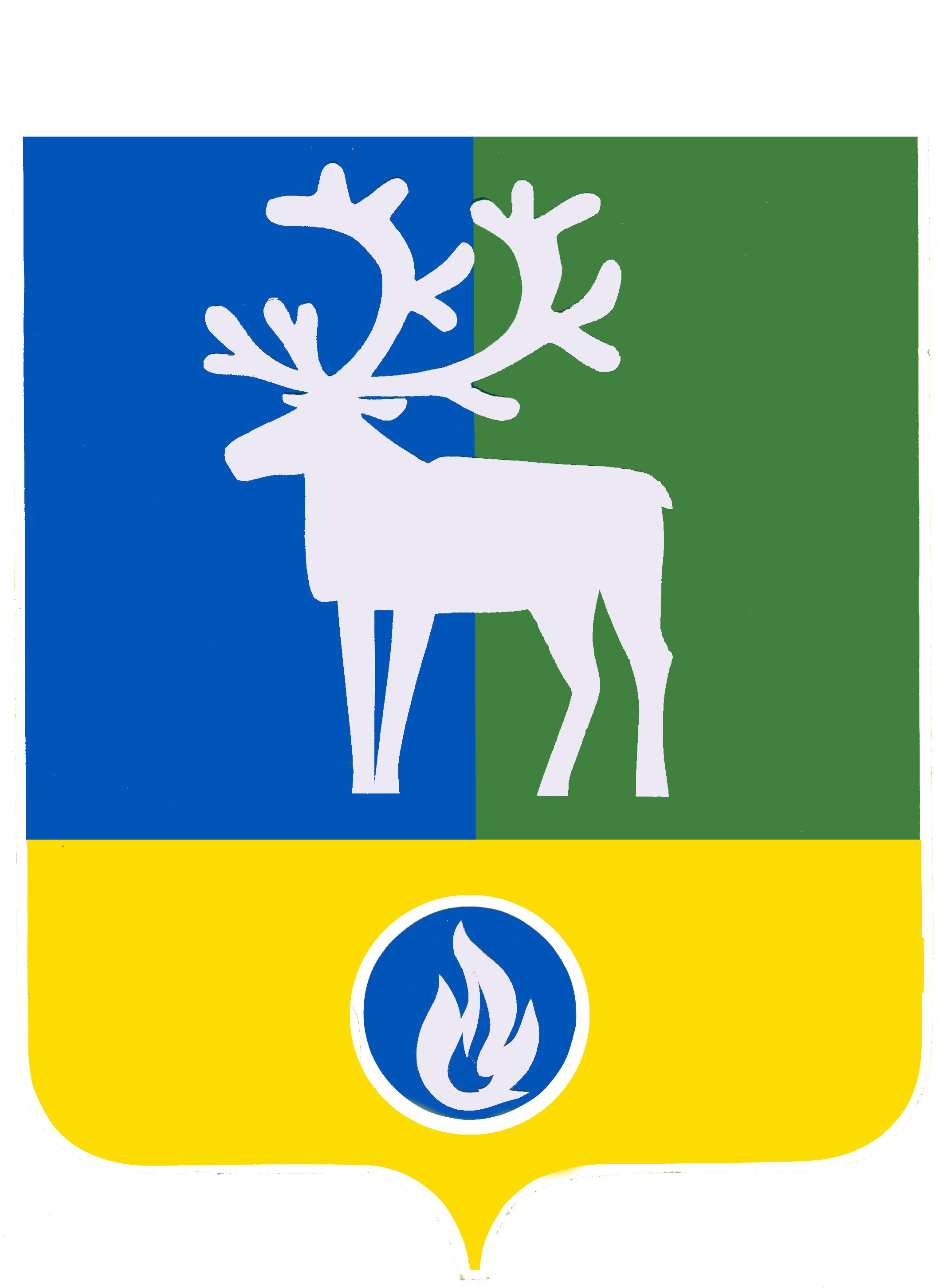 СЕЛЬСКОЕ ПОСЕЛЕНИЕ  КАЗЫМБЕЛОЯРСКИЙ РАЙОН ХАНТЫ-МАНСИЙСКИЙ АВТОНОМНЫЙ ОКРУГ – ЮГРАСОВЕТ ДЕПУТАТОВ СЕЛЬСКОГО ПОСЕЛЕНИЯ КАЗЫМРЕШЕНИЕот 22 января 2021 года                                                                                                      № 4 Об отчетах главы сельского поселения Казым о своей деятельности и результатах деятельности администрации сельского поселения Казым за 2020 годВ соответствии с Федеральным законом от 06 октября 2003 года № 131-ФЗ  «Об общих принципах организации местного самоуправления в Российской Федерации»,     уставом сельского поселения Казым, решением Совета депутатов сельского поселения Казым от 18 октября 2007 года № 11 «Об утверждении Положения о порядке осуществления контроля за исполнением органами местного самоуправления и должностными лицами местного самоуправления сельского поселения Казым полномочий  по решению вопросов местного значения» Совет   депутатов сельского поселения  Казым  р е ш и л:1. Принять:1) отчет главы сельского поселения Казым о своей деятельности за 2020 год согласно приложению 1 к настоящему решению.2) отчет главы сельского поселения Казым о результатах деятельности администрации сельского поселения Казым за 2020 год согласно приложению 2 к настоящему решению.2. Признать деятельность главы сельского поселения Казым и  администрации сельского поселения Казым за 2020 год удовлетворительной.3. Опубликовать настоящее решение в бюллетене «Официальный вестник сельского поселения Казым».Глава сельского поселения Казым                                                             А.Х. НазыроваПРИЛОЖЕНИЕ 1к решению Совета депутатовсельского поселения Казымот 22 января 2021 года № 4 О Т Ч Е Тглавы сельского поселения Казым о своей деятельности за 2020 годВ соответствии с Федеральным законом от 6 октября 2003 года № 131-ФЗ «Об общих принципах организации местного самоуправления в Российской Федерации»             и уставом сельского поселения Казым глава сельского поселения является высшим должностным лицом местного самоуправления сельского поселения Казым и возглавляет администрацию сельского поселения Казым.В течение 2020 года глава сельского поселения Казым (далее – глава поселения) обеспечивал в соответствии с уставом сельского поселения Казым осуществление органами местного самоуправления сельского поселения Казым полномочий по решению вопросов местного значения и отдельных государственных полномочий, переданных органам местного самоуправления федеральными законами и законами Ханты-Мансийского автономного округа – Югры. В отчетном периоде глава поселения представлял сельское поселение Казым и интересы его жителей в отношениях с органами местного самоуправления других муниципальных образований, органами государственной власти, гражданами и организациями. Основной целью работы главы поселения является повышение уровня, и улучшение качества жизни каждого жителя поселения – на основе устойчивого социально-экономического развития.В рамках вверенных полномочий в течение 2020 года происходило активное взаимодействие главы поселения с Правительством Ханты-Мансийского автономного округа – Югры, Администрацией Губернатора Ханты-Мансийского автономного округа – Югры, Ассоциацией Совет муниципальных образований Ханты-Мансийского автономного округа – Югры, Советом при Губернаторе Ханты-Мансийского автономного округа – Югры  по развитию местного самоуправления в Ханты-Мансийском автономном округе – Югре, постоянной комиссией Совета при Губернаторе Ханты-Мансийского автономного округа – Югры по развитию местного самоуправления в Ханты-Мансийском автономном округе – Югре,  главой и администрацией  Белоярского района, Думой Белоярского района шестого созыва, Советом глав муниципальных образований Белоярского района. Глава поселения активно участвовал в научно-практических конференциях, форумах и других совещаниях, семинарах, заседаниях. В 2020 году главой поселения контролировалось соблюдение профилактических и оперативных мер по недопущению распространения новой коронавирусной инфекции, вызванной COVID-19 и по обеспечению социально-экономической стабильности 
в условиях распространения новой коронавирусной инфекции, вызванной COVID-19.Являясь членом комиссии по подготовке общеобразовательных учреждений к летнему оздоровительному сезону и началу учебных занятий, у главы поселения  регулярно на контроле  данный вид деятельности.В 2014 году постановлением администрации поселения образован Совет по межнациональным и межконфессиональным отношениям при главе поселения. За 2020 год Советом по межнациональным и межконфессиональным отношениям при главе поселения было проведено два заседания.  На заседаниях Совета были рассмотрены все вопросы, включенные в план работы  на 2020 год.Распоряжением администрации сельского поселения  Казым от 12 января 2020 года № 12-р утвержден  Комплексный план мероприятий  по реализации мер, направленных на укрепление межнационального и межконфессионального согласия, поддержку и развитие языков и культуры народов Российской Федерации, проживающих на территории сельского поселения Казым, социальную и культурную адаптацию мигрантов, профилактику межнациональных (межэтнических) конфликтов на 2020 год (далее – комплексный план).В результате проведенного мониторинга комплексного плана за 2020 год сделаны следующие выводы:- работа по выполнению комплексного плана в сельском поселении Казым ведется;- проводятся культурно-просветительские мероприятия, направленные на гармонизацию межнациональных отношений;- активизировались такие комплексные направления, как проведение Дней национальных культур, национальных форумов и фестивалей,  которые оказывают дополнительное влияние на объединение населения в их стремлении достичь гармонии национальных взаимоотношений;   - межэтнические отношения в сельском поселении Казым стабильны;- конфликтов на национальной почве не зафиксировано.             В 2020 году главой  поселения  была проведены   встречи с жителями поселения: в селе Казым, деревнях Нумто, Юильск, на стойбищах, в оленеводческих бригадах на которых  главе поселения были заданы вопросы, наиболее часто поднимаемые в обращениях граждан: жилищные вопросы, социальной защиты населения, трудоустройства,  вопросы о строительстве дорог, актуальные вопросы жизнедеятельности сельского поселения, нравственного и патриотического воспитания жителей, поддержки тружеников тыла и иные вопросы, касающиеся практически всех сфер жизнедеятельности сельского поселения.Одним из основных направлений работы главы поселения является  нормотворческая деятельность, совершенствование нормативной базы для полноценного осуществления полномочий. В 2020 году главой поселения в пределах полномочий подписано 48 решений Совета поселения и обнародовано в порядке, установленном уставом сельского поселения. Издано 129 постановлений администрации поселения и 288 распоряжений  администрации поселения. Все правовые акты, требующие обнародования, были размещены в средствах массовой информации  в порядке, установленном уставом поселения, а также на официальном  сайте органов местного самоуправления  сельского поселения Казым в разделе «Проекты, правовые акты». В рамках реализации полномочий по обеспечению осуществления органами местного самоуправления отдельных государственных полномочий, переданных органам местного самоуправления федеральными законами и законами Ханты-Мансийского автономного округа - Югры на территории сельского поселения организована работа по исполнению следующих переданных государственных полномочий: - по осуществлению первичного воинского учета на территориях, где отсутствуют военные комиссариаты; - по определению перечня должностных лиц, уполномоченных составлять протоколы об административных правонарушениях, предусмотренных законом Ханты-Мансийского автономного округа – Югры; - по отдельными государственными полномочиями в сфере государственной регистрации актов гражданского состояния.Глава поселения организовал проведение антикоррупционной и правовой экспертизы муниципальных правовых актов, осуществлял контроль за соблюдением требований устава поселения всеми органами, должностными лицами и муниципальными служащими администрации поселения. Под его руководством выполнялись мероприятия по своевременному направлению решений о внесении изменений в устав поселения на государственную регистрацию, а также сведений, подлежащих включению в региональный регистр муниципальных правовых актов.На основании статьи 28 Федерального закона от 06 октября 2003 года № 131-ФЗ «Об общих принципах организации местного самоуправления в Российской Федерации», статьи 9 устава поселения, в целях обеспечения участия населения поселения в осуществлении местного самоуправления проведены публичные слушания:1) по проекту Совета депутатов сельского поселения Казым «Об исполнении бюджета сельского поселения Казым за 2019 год» – 1;2) по проекту решения Совета депутатов поселения «О бюджете на 2021 год и плановый период 2022 и 2023 годов»  – 1;3) по проекту о внесении изменений в устав сельского поселения Казым -1.Глава  поселения  в течение 2020 года осуществлял прием граждан по личным вопросам, рассматривал предложения, заявления и жалобы граждан. За отчетный 2020 год  главой  поселения  проведено 60  приемов  граждан по личным вопросам, на которых рассмотрены коммунально-бытовые вопросы, трудоустройства, жилищные вопросы. Все обращения рассмотрены в установленные сроки, заявителям направлены ответы.   	 В соответствии с Положением о порядке осуществления контроля за исполнением органами местного самоуправления и должностными лицами местного самоуправления сельского поселения Казым полномочий по решению вопросов местного значения, утвержденным решением Совета депутатов сельского поселения Казым от 17 октября 2007 года № 11, в январе 2020 года, была проведена встреча граждан, проживающих в поселении, на котором был заслушан отчет главы поселения о деятельности администрации поселения за 2019 год. В соответствии со статьей 14.1 Федерального закона от 6 октября 2003 года           № 131-ФЗ  «Об общих принципах организации местного самоуправления в Российской Федерации», статьей 3.1 устава поселения органы местного самоуправления поселения имеют право на решение вопросов, не отнесенных к вопросам местного значения поселений.  В течение 2020 года глава поселения совершал нотариальные действия на основании статьи 37 Основ законодательства Российской Федерации о нотариате и Инструкции  о порядке совершения нотариальных действий главами местных администраций поселений и специально уполномоченными должностными лицами местного самоуправления поселений, главами местных администраций муниципальных районов и специально уполномоченными должностными лицами местного самоуправления муниципальных районов, утвержденной приказом Министерства юстиции Российской Федерации от 06 июня 2017 года № 97. Глава поселения осуществлял функции распорядителя бюджетных средств при исполнении местного бюджета и в пределах своей компетенции заключал договоры от имени администрации поселения.На протяжении отчетного года решались вопросы финансирования в установленном порядке муниципальных учреждений. На территории поселения свою деятельность осуществляет два муниципальных автономных учреждения культуры сельского поселения Казым, финансируемое за счет средств местного бюджета. 	 В рамках сотрудничества с Центром занятости населения и центром профессиональной подготовки и занятости подростков, главой поселения оказывалось содействие в трудоустройстве неработающих граждан сельского поселения, обеспечение их общественными работами, а также трудоустройство молодежи и подростков.	Глава поселения оказывал помощь в проведении организационных мероприятий с целью реализации мер по погашению задолженности и привлечению к налоговой ответственности граждан, уклоняющихся от уплаты налогов, глава поселения оказывал помощь работникам ИФНС и судебным приставам.В целях информирования населения, глава поселения сотрудничал с Белоярским информационным центром «Квадрат» в части дополнительного распространения на территории поселка районной газеты «Белоярские вести» и бюллетеня «Официальный вестник сельского поселения Казым».В течение года проводился комплекс мер по созданию и повышению готовности материально-технической базы в целях гражданской обороны и защиты населения от чрезвычайных ситуаций.   	Действующая структура администрации поселения, утвержденная решением Совета депутатов, обеспечивает оптимальный режим работы администрации поселения, решает вопросы эффективного управления муниципальным хозяйством, решения вопросов местного значения поселения и осуществления отдельных государственных полномочий, переданных федеральными законами, законами Ханты-Мансийского автономного округа – Югры.На сегодняшний день активно продолжается внедрение информационных технологий в деятельность органов местного самоуправления поселения, обновляется персональная компьютерная техника, оборудование, отвечающие современным требованиям. Повышается компьютерная грамотность сотрудников и удельный вес документов, обрабатываемых в информационных системах. Локальные компьютерные сети объединены в единое информационное пространство.	Глава поселения в течение 2020 года руководил деятельностью Совета депутатов, осуществлял контроль над подготовкой к заседаниям, соблюдением своевременного подписания протоколов заседаний, решений и других документов, координировал деятельность постоянных  комиссий Совета депутатов.В 2020 году проведено 3 заседания Совета депутатов, на которых депутатами рассмотрены и принято 48 решения. Документы подписывались и публиковались в бюллетене «Официальный вестник сельского поселения Казым» в течение 10 дней со дня их принятия, нарушений сроков подписания и опубликования (обнародования) в 2020 году не было. Глава сельского поселения принимал участие в социально-значимых, культурно-развлекательных и просветительских мероприятиях, проводимых в онлайн режиме (с целью предотвращения распространения новой коронавирусной инфекции, вызванной COVID-19).	Глава поселения предпринимал усилия для расширения межмуниципального сотрудничества, проводил работу по привлечению благотворительных средств для решения вопросов местного значения, осуществлял контроль за рассмотрением документов о награждении, своевременной работой с обращениями граждан.Проводилась работа с Ассоциацией «Совет муниципальных образований Ханты-Мансийского автономного округа – Югры», членом которой является муниципальное образование сельское поселение Казым. 	В 2020 году по представлению главы поселения о награждении за выдающиеся заслуги граждан в реализации социальной и экономической политики сельского поселения, культурно-просветительской и общественной деятельности, развитии местного самоуправления были награждены почетной грамотой, дипломом и благодарностью Ассоциации «Совета муниципальных образований Ханты-Мансийского автономного округа – Югры» – три жителя поселения и три учреждения, благодарственной грамотой главы Белоярского района – три жителя.	Под руководством главы поселения в 2020 году муниципальное образование сельское поселение Казым заняло 2 место в региональном этапе Всероссийского конкурса «Лучшая муниципальная практика» в Ханты-Мансийском автономном округе – Югре по номинации «Укрепление  межнационального мира и согласия, реализация иных мероприятий в сфере национальной политики на муниципальном уровне» , 1 место в районном смотре-конкурсе по итогам работы органов местного самоуправления сельских поселений «Лучшее сельское поселение Белоярского района». _____________ПРИЛОЖЕНИЕ 2к решению Совета депутатовсельского поселения Казымот 22 января 2021 года № 4О Т Ч Ё Тглавы сельского поселения Казым о результатахдеятельности администрации сельского поселения Казымза 2020 годСоциально-экономическое развитие сельского поселения КазымОсновными направлениями деятельности администрации сельского поселения Казым (далее – администрация поселения) в 2020 году являлись решение вопросов местного значения и полномочий по осуществлению отдельных государственных полномочий, повышению качества бюджетного планирования, изысканию дополнительных возможностей для увеличения собственных доходов, улучшению благосостояния и качества жизни населения, созданию условий для комфортного проживания, сохранению историко-культурного наследия и культурных традиций всех народов, проживающих на территории сельского поселения Казым (далее – сельское поселение), поддержке и развитию творческого и интеллектуального потенциала и талантов жителей сельского поселения, содействию духовному и национально-культурному развитию коренных малочисленных народов,  формированию оптимальной структуры администрации поселения для выполнения полномочий, возложенных на органы местного самоуправления федеральным и окружным законодательством, созданию резерва управленческих кадров администрации поселения и его эффективного использования, информационному обеспечению деятельности органов местного самоуправления в средствах массовой информации, взаимодействию с правоохранительными органами в целях укрепления общественной безопасности.Экономическую основу местного самоуправления сельского поселения составляют находящееся в муниципальной собственности имущество сельского поселения, средства местного бюджета, а также имущественные права сельского поселения.Социально-экономическое развитие сельского поселения в последние годы характеризуется позитивными процессами по многим направлениям деятельности. В целях реализации первоочередных задач поставленных в указе Президента Российской Федерации от 7 мая 2018 года № 204 «О национальных целях и стратегических задачах развития Российской Федерации на период до 2024 года»,  сельское поселение Казым принимает участие в реализации  национальных проектов. Численность постоянного населения по оперативным данным статистической отчетности по состоянию на 01.01.2021 составляет 1702 человек, в разрезе по населенным пунктам проживают: в селе Казым- 1359 человек, в деревне Юильск – 126 человек, в деревне Нумто – 217 человек. Зарегистрировано 474 хозяйства.    Основная доля населения приходится на коренные малочисленные народы Севера, численность которых составляет 1249 человек, но помимо них в поселении проживают и другие национальности.  В 2020 году на территории поселения  родилось  17 детей. Благодаря решению Правительства Ханты-Мансийского автономного округа - Югры и Губернатору Ханты-Мансийского автономного округа - Югры с 1 января 2020 года каждый новорожденный получил подарок «Расту в Югре». Подарок представляет собой шкатулку ручной работы, внутри - поздравление от Губернатора Ханты-Мансийского автономного округа - Югры и мультикарта на 20 тысяч рублей.Динамика показателей демографической ситуацииЧисленность населения моложе трудоспособного возраста – 22,7 %, доля трудоспособного населения – 60,6 %, доля населения старше трудоспособного возраста – 18,7 % .В сельском поселении Казым расположено 17 организаций вместе с филиалами. В экономике сельского поселения занято 795 человек, работающих на предприятиях и в учреждениях, 36 человек, занятых индивидуальным трудом и работающих по найму у индивидуальных предпринимателей. Сельскохозяйственным предприятием на территории поселения является  АО «Казымская оленеводческая компания» (далее – компания).             Компания  получила от забоя молодняка серебристо-черных лисиц 1927 шкурки, производство мяса оленины  составит в сезон убоя 2020-2021 годов 22 тонны. Поголовье оленей на конец года -7949 голов.На поддержку и развитие агропромышленного комплекса в отчетном периоде АО «Казымская оленеводческая компания» за счет бюджетов всех уровней  получила:На развитие северного оленеводства в 2020 году 11 млн. 774,0 тыс.рублей ( в 2019 году 10 млн. 418,80 тыс. рублей; в 2018 году 9 млн. 805,5 тыс. рублей; в 2017 году 10 млн. 232,0 тысяч рублей), На производство и реализацию шкурок серебристо-чёрных лисиц в 2020 году 6 млн.417,5 тыс. рублей (в 2019 году размер субсидии составил 5 млн. 251,3 тыс. рублей; 2018 год -1млн. 626,8 тыс. рублей; 2017 год -8 млн.135,8 тыс. рублей).В рамках муниципальной программы Белоярского района «Развитие агропромышленного комплекса на территории Белоярского района на 2019 – 2024 годы»  за счет средств бюджета Белоярского района предоставлены субсидии  на возмещение затрат в связи с производством и переработкой мяса оленей 500 тыс. руб. (в 2019 году размер субсидии составил 498,129 тыс. рублей; 2018 год - 500,0 тыс. руб.; 2017 год - 523,0 тысяч рублей)              Акционерное общество «Казымская оленеводческая компания» в кооперации с обществом с ограниченной ответственностью «Ялуторовский мясокомбинат» (Тюменская область) и Омский «Сибконервпродукт» производит мясные и мясорастительные консервы из мяса оленей. В 2020 году произведено 15,9 тысяч банок мясных консервов (за  2019 год 27,8 тысяч банок, за 2018 год – 18,3 тысяч банок мясных консервов).Принимаемые органами местного самоуправления Белоярского района и Правительством Ханты-Мансийского автономного округа – Югры меры по улучшению экономических условий развития сельского хозяйства позволили сохранить традиционную отрасль на территории поселения – северное оленеводство. На территории поселения северным оленеводством  кроме АО «Казымская оленеводческая компания» занимаются:- общины коренных малочисленных народов Севера «Осетные», «Мувенглор»;-12 крестьянских (фермерских) хозяйств («6» в Казыме (Попов Иван Алексеевич, Попов Георгий Сергеевич, Канев Василий Александрович, Тарлина Валентина Григорьевна, Тарлин Алексей Семёнович, Тасьманов Николай Павлович), «1» в Юильске (Мельников Сергей Васильевич), «5» в Нумто (Логаны Сергей Леонидович, Логаны Александр Сергеевич, Пяк Николай Александрович, Пяк Василий Владимирович, Молданов Степан Ильич). Крестьянские (фермерские) хозяйства в 2020 году на содержание северных оленей получили субсидии : 3 хозяйства в сумме 467,6 тыс. рублей (в 2019 году 9 крестьянских (фермерских) хозяйств в размере 4 352,6 тыс. рублей, в 2018 году 6 хозяйств 1 754,188 тыс. рублей; в 2017 году – 11 хозяйств 2 491,718 тыс. руб.)Благодаря проводимым конкурсам на окружном уровне при поддержке Губернатора Ханты-Мансийского автономного округа – Югры и Правительства Ханты-Мансийского автономного округа – Югры жители поселения, занимающиеся оленеводством, не упускают возможности заявить о себе и принимают активное участие в конкурсах профессионального мастерства. Также на территории сельского поселения  имеются личные подсобные хозяйства, жители поселения которых занимаются разведением северных оленей, крупно - рогатого скота, птицы. В 2020 году поголовье скота в личных подсобных хозяйствах уменьшилось и  составляет:- крупно -рогатый скот – 14 голов;- северных оленей – 3950 голов в крестьянско – фермерских хозяйствах и личных подсобных хозяйствах;- лошади – 1;- птицы –29. Личные подсобные хозяйства в 2020 году получили субсидии в размере 359,4 тыс. рублей (2019 год -756,1 тыс. рублей (2018 год - 1 млн.151,0 тыс. рублей; 2017 год – 1млн. 064,1 тыс. рублей).Казым - 7 ЛПХ, получили субсидии 159,0 тыс.р. в том числе:на 8 коров 80 т.р., 1 кобыла – 3,0 тыс.р., на 111 важенок 66,6 тыс.р.Юильск – 1 ЛПХ, 25 важенок 15,0 тыс.р.Нумто -8 ЛПХ, получили субсидии за содержание 308 головы важенок–                 184,8тыс.р.         Поддержка традиционной хозяйственной деятельности в общем объёме составила 1млн. 081,5 тыс.. рублей, в том числе:         - компенсация части затрат на приобретение материально-технических средств,1 человек – 150,0 тыс. рублей;        - предоставление субсидии на обустройство земельных участков территорий традиционного природопользования, территорий (акваторий), предназначенных для пользования объектами животного мира, водными биологическими ресурсами,2 человека -931,445 тыс. руб.;       Важную роль в социально-экономическом развитии поселения играет малый и средний бизнес. Развитие этого сектора экономики, обеспечивает не только рост производства, но и создание новых рабочих мест, повышение благосостояния населения    Сферу малого и среднего предпринимательства на территории сельского поселения Казым в 2020 году представляют 28 индивидуальных предпринимателей и 1 юридическое лицо. Сферу потребительского рынка сельского поселения Казым  в 2020 году представляют 10 магазинов розничной торговли (в селе Казым 8 магазинов, по 1 в д.Юильск,д. Нумто),1 хлебопекарня. Потребности населения в продовольственных и непродовольственных товарах обеспечиваются микропредприятиями торговли разных форм собственности. На территории поселения до июля 2019 года осуществлял свою деятельность Потребительское общество «Казымский рыбкооп». К сожалению,  в связи с экономической ситуацией торговая и производственная деятельность рыбкоопа приостановлена. На данный момент ведется деятельность только по сдаче  в аренду имеющихся торгово - производственных помещений. За 2020 год доходы по арендной дяетельности на конец года составили 600 тысяч рублей.Бюджетных организаций на территории сельского поселения – 8, в них трудятся 261 человек.         На территории сельского поселения функционирует Казымская участковая больница  бюджетного учреждения  Ханты-Мансийского автономного округа - Югры «Белоярская  районная больница» на13 коек круглосуточного пребывания, мощность поликлиники 33 посещения в сутки, и фельдшерско-акушерские пункты в деревне Нумто, деревне Юильск.            В сельском поселении Казым находится одно муниципальное автономное дошкольное образовательное учреждение Белоярского района «Детский сад «Олененок» на 80 мест, количество посещающих 93 ребенка, в том числе 14 детей посещает детский сад в группе  кратковременного пребывания в деревне Нумто. В деревне Юильск 10 детей получают дошкольное образование в форме семейного образования.Общеобразовательные услуги на территории сельского поселения Казым оказывает одно муниципальное автономное общеобразовательное учреждение Белоярского района «Средняя общеобразовательная школа с. Казым»  на 220 мест. Численность учащихся на 01 сентября 2020 года составила 213.Культурно-досуговые учреждения поселения включают в себя: муниципальное автономное учреждение культуры Белоярского района «Белоярская централизованная библиотечная система» библиотека имени М.К.Волдиной;класс п. Казым муниципального автономного учреждения дополнительного образования в области культуры Белоярского района «Детская школа искусств  г. Белоярский»;муниципальное автономное учреждение сельского поселения Казым «Дом культуры и спорта «Прометей» мощностью 200 мест (три дома культуры Казым, Юильск, Нумто);муниципальное автономное учреждение культуры сельского поселения Казым «Центру историко-культурного наследия «Касум ёх»На территории сельского поселения Казым функционирует аптека,  структурное подразделение Казым Белоярский почтамп УФПС  Ханты-Мансйского автономного округа – Югры филиал ФГУП «Почта России», Ханты-Мансийское отделение Сбербанка РФ В целях повышения компьютерной грамотности населения в рамках реализации программы «Электронная Югра» в Казымском этнографическом филиале Белоярского Выставочного Зала действует центр общественного доступа, где любой гражданин может получить бесплатный доступ к правовой, нормативной, социальной информации, воспользоваться услугами электронной почты, работать с документами в электронном виде, получить бесплатную консультацию в области компьютерной грамотности.Формирование и исполнение бюджета сельского поселения КазымБюджет сельского поселения подготовлен в соответствии с требованиями Бюджетного кодекса Российской Федерации, Закона Ханты-Мансийского автономного округа – Югры от 10 ноября 2008 года № 132-оз «О межбюджетных отношениях в Ханты-Мансийском автономном округе – Югре», решения Совета депутатов от 25 ноября 2008 года № 5 «Об утверждении Положения об отдельных вопросах организации и осуществления бюджетного процесса в сельском поселении Казым.В соответствии с пунктом 2 статьи 172 БК формирование бюджета поселения на 2020 год основывалось:- на положениях  Бюджетного послания Президента Российской Федерации;- на прогнозе социально-экономического развития поселения на 2020 год и плановый период 2021 и 2022 годов, одобренном постановлением администрации поселения от 25.10.2019 № 87 «О прогнозе социально-экономического развития сельского поселения Казым на 2020 год и плановый период 2021 и  2022 годов»;- на основных направлениях бюджетной и налоговой политики поселения на 2020 год и плановый период 2021 и 2022 годов, одобренном постановлением администрации поселения от 08.11.2019 № 92 «Об основных направлениях бюджетной и налоговой  политики сельского поселения Казым на 2020 год и плановый период 2021 и 2022 годов и прогнозе основных характеристик бюджета сельского поселения Казым на 2020 год и плановый период 2021 и 2022 годов»;- на муниципальной программе сельского поселения. Параметры, заложенные в бюджете сельского поселения, в полной мере направлены на обеспечение стабильности и устойчивости бюджетной системы, повышение эффективности и результативности бюджетных расходов. В качестве основных приоритетов бюджетных расходов определено безусловное выполнение выплаты заработной платы работникам бюджетной сферы, повышения качества жизни населения, реализация мер, направленных на стабилизацию ситуации на рынке труда.Межбюджетная политика направлена на обеспечение сбалансированности бюджета поселения, создание стимулов по наращиванию налоговой базы бюджета поселения, повышение инициативы и ответственности при осуществлении бюджетного процесса в поселении.В соответствии с соглашениями о передаче осуществления части полномочий органов местного самоуправления сельского поселения органам местного самоуправления Белоярского района и о передаче осуществления части полномочий органов местного самоуправления Белоярского района органам местного самоуправления сельского поселения (далее – соглашения) иные межбюджетные трансферты на исполнение переданных полномочий носят строго целевой характер.Бюджет сельского поселения на 2020 год сформирован и утвержден: по доходам в сумме  60  млн. 451 тыс.342,29 рублей, по расходам – 63 млн. 305 тыс. 077,98 рублей. 	Формирование доходной базы бюджета сельского поселения на 2020 год осуществлено на основе действующего федерального и регионального, бюджетного и налогового законодательства, с учетом нормативных правовых требований Бюджетного и Налогового кодексов Российской Федерации, нормативных правовых актов органов местного самоуправления, изменений и дополнений к ним.Основным налоговым источником формирования доходной части бюджета сельского поселения в 2020 году является налог на доходы с физических лиц, земельный налог, налог на имущество, доходы по государственной пошлине за совершение нотариальных действий должностными лицами органов местного самоуправления, уполномоченными в соответствии с законодательными актами Российской Федерации на совершение нотариальных действий.Налог на доходы физических лиц является федеральным, в условиях Бюджетного кодекса он зачисляется  по нормативу отчисления в бюджет сельского поселения в размере 10 %. В группу неналоговых доходов включаются следующие доходы:1) доходы от использования имущества, находящегося в государственной и муниципальной собственности:2) доходы от продажи материальных и нематериальных активов: Помимо доходов, администрируемых на территории сельского поселения в бюджете поселения предусматриваются проектируемые объемы межбюджетных трансфертов с учетом средств федерального бюджета:- дотация из районного фонда финансовой поддержки поселений на выравнивание бюджетной обеспеченности поселений района;- субвенции бюджетам поселений на государственную регистрацию актов гражданского состояния;- субвенции бюджетам поселений на осуществление первичного воинского учета на территориях, где отсутствуют военные комиссариаты;- иные межбюджетные трансферты.Расходная часть бюджета сельского поселения является инструментом для решения вопросов местного значения органами  местного самоуправления сельского поселения и включает  общегосударственные вопросы, вопросы по национальной обороне, вопросы культуры и кинематографии и вопросы жилищно-коммунального хозяйства. По разделу «Общегосударственные вопросы» бюджетные ассигнования направлены на функционирование главы сельского поселения Казым (далее – глава поселения), администрации поселения и другие общегосударственные вопросы.В раздел «Общегосударственные вопросы»  включены расходы на денежное содержание лиц, замещающих муниципальные должности, и лиц, замещающих должности муниципальной службы и оплаты труда лиц, занимающих должности, не отнесенные к должностям муниципальной службы, и осуществляющих техническое обеспечение деятельности муниципальных органов. Эти расходы спланированы в соответствии с действующими нормативными правовыми актами с соблюдением норм, установленных постановлением Правительства Ханты-Мансийского автономного округа – Югры от 23 августа 2019 года № 278-п «О нормативах формирования расходов на оплату труда депутатов, выборных должностных лиц местного самоуправления, осуществляющих свои полномочия на постоянной основе и муниципальных служащих в Ханты-Мансийском автономном округе – Югре» В раздел «Общегосударственные вопросы» также включены средства резервного фонда администрации поселения, предусмотренные на финансовое обеспечение непредвиденных расходов, в том числе на проведение аварийно-восстановительных работ и иных мероприятий, связанных с ликвидацией последствий стихийных бедствий и других чрезвычайных ситуаций, на 2020 год.В 2016 году была разработана и утверждена муниципальная программа «Реализация полномочий органов местного самоуправления на 2017-2023 годы». Ежеквартально осуществлялся анализ исполнения муниципальных программ, проводилась оценка эффективности использования финансовых средств. Проводимый ежеквартальный и ежегодный мониторинг за ходом реализации целевых программ позволяет сопоставить объемы финансирования мероприятий с достигнутыми результатами.В раздел «Национальная оборона» включены расходы на осуществление первичного воинского учета в территориях, где отсутствуют военные комиссариаты (средства федерального бюджета из регионального фонда компенсаций, переданные бюджету Белоярского района и собственные средства бюджета сельского поселения).В рамках раздела «Национальная безопасность и правоохранительная деятельность» проводится финансирование мероприятий по предупреждению и ликвидации последствий чрезвычайных ситуаций и стихийных бедствий, для создания аварийно-технического запаса. В составе расходов по данному разделу предусмотрены ассигнования из регионального фонда компенсаций на осуществление полномочий по государственной регистрации актов гражданского состояния.	По разделу «Национальная экономика» предусмотрены расходы на услуги в области информатизации и связи (приобретение компьютерной техники, сервисного оборудования, расходы на приобретение и обновление, обслуживание программных продуктов, услуги интернета, услуги связи) для обеспечения деятельности органов местного самоуправления. 	 По разделу «Жилищно-коммунальное хозяйство» предусмотрены расходы на проведение мероприятий по озеленению,  уличному освещению и прочим мероприятиям в рамках благоустройства сельского поселения. В составе расходов по данному разделу предусмотрена компенсация выпадающих доходов организациям, предоставляющим населению услуги водоотведения, не обеспечивающим возмещение издержек.	По разделу «Культура и кинематография» предусмотрены средства для исполнения полномочий по созданию условий для организации досуга и обеспечения жителей поселения услугами организаций культуры. Расходы направлены на функционирование муниципальных автономных учреждений сельского поселения Казым «Центр культуры и спорта «Прометей» и "Центр историко-культурного наследия "Касум ёх"(далее – МАУ «ЦКиС «Прометей»,МАУК ЦИКН"Касум ёх").            По разделу «Физическая культура и спорт» предусмотрены средства для исполнения полномочий по созданию условий  массового спорта и обеспечения жителей поселения услугами физической культуры. Фактически в бюджет сельского поселения за 2020 год поступило 60 млн. 943 тыс.  989,70 рублей, или 100,8% к плану года, в том числе: налоговые доходы – 3 млн. 943 тыс. 541 рублей 04 коп, государственная пошлина – 12 тыс.200 рублей (101,7%), доходы от сдачи в аренду имущества – 1018329,84 рублей (152,3 %),),  иные доходы – 632697, 43 рублей (100,3%), безвозмездные денежные поступления – 55 337 221,39 (100%).Расходная часть бюджета на 2020 год утверждена в сумме  63 млн.305 тыс.077, 98 рублей.Исполнение расходов составило 59 778 612,63 рублей – 94,43%.По отраслям расходы бюджета распределены следующим образом: глава поселения – 2 768 977,93 рублей ( уд.вес.4,6%); центральный аппарат –10 280 482,99 рублей (17,2%), муниципальная программа  «Развитие муниципальной службы»  – 23 700,00 рублей (0,04%);мероприятия «Защита населения от чрезвычайных ситуаций, обеспечение первичных мер пожарной безопасности и безопасности людей на водных объектах»  – 12 095,00 рублей (0,02%);осуществление первичного воинского учета на территориях, где отсутствуют военные комиссариаты – 133 678,05  рублей (0,22%);осуществление полномочий по государственной регистрации актов гражданского состояния – 24 900,00 рублей (0,04%);функционирование законодательных органов государственной власти и представительных органов муниципальных образований – 10 000,00 рублей (0,02%);благоустройство – 7 767 118,14 рублей (13%),  в том числе:прочие мероприятия – 6 526 942,49 рублейозеленение – 49959,23 рублейуличное освещение – 1190216,42 рублейжилищное хозяйство – 365349,88 (0,61%)коммунальное хозяйство – 775000 (1,3%)функционирование учреждений культуры – 17 192 511,70 рублей (28,7%);и спорта  -   2 379 200 рублей (3,98%);оценка недвижимости, признание прав и регулирование отношений по государственной и муниципальной собственности (расходы на содержание муниципальной собственности) – 419478,84 рублей;отдельные мероприятия в области информационно-коммуникационных технологий и связи – 513158,42 рублей;обеспечение деятельности подведомственных учреждений (коммунальные услуги, содержание имущества) – 1004960,23 рублей (1,68 %); содержание дорог – 1302994,60 рублей (2,18%)прочие выплаты по обязательствам государства (льготный проезд, страхование) – 183079,12 рублей (0,31 %); предупреждение и ликвидация последствий чрезвычайных ситуаций и стихийных бедствий природного и техногенного характера – 44950,50 рублей (0,07%);субсидии на возмещение недополученных доходов и возмещение фактических понесенных затрат в связи с выполнением работ и оказанием услуг – 13 652 446,93 рублей (22,9%);другие вопросы в области национальной экономики – 2 790 780,3 (0,047%);вопросы в области охраны окружающей среды – 592 990,00 рублей (0,99%).Остаток денежных средств на счете по состоянию на 01.01.2021 – 4 184 227,96 рублей.	В течение 2020 года в администрации поселения на постоянной основе велась работа, и осуществлялись мероприятия, направленные на увеличение налоговых и неналоговых поступлений в местный бюджет. Администрацией поселения совместно  с администрацией Белоярского района, ИФНС по г. Белоярский проведены мероприятия по выявлению и обеспечению постановки на налоговый учет организаций, расположенных на территории муниципального образования, по месту их фактического нахождения и осуществления предпринимательской деятельности.С целью реализации мер по погашению задолженности и привлечению к налоговой ответственности граждан, уклоняющихся от уплаты налогов, администрация поселения оказывала помощь работникам ИФНС и судебным приставам.В ходе исполнения бюджета сельского поселения осуществлялся финансовый контроль в форме санкционирования оплаты денежных обязательств учреждений, проводился мониторинг кредиторской задолженности, ежеквартально анализировалось исполнение бюджета поселения и соответственно вносились уточнения в расходную часть бюджета поселения в целях эффективного и рационального использования бюджетных средств. Расходование средств, предусмотренных в бюджете поселения в виде субсидий и субвенций, осуществлялось в соответствии с целевыми назначениями. Муниципальный заказ и благоустройство поселенияВ сельском поселении Казым активно ведется работа по реализации федеральных, региональных и муниципальных программ, разработанных с целью выполнения майских указов Президента Российской Федерации.           В рамках национального проекта «Жилье и городская среда» в Белоярском районе разработана муниципальная программа «Формирование современной городской среды на 2018-2022 годы», куда включены благоустройство дворовых и общественных территорий сельского поселения Казым. В рамках муниципальной программы был разработан дизайн-проект Центральной площади с. Казым. Проектом предусмотрено несколько зон: зона монумента ВОВ – это монумент, газоны, входная зона – это вход в Дом культуры, газоны, освещение; общественная зона – это центральная площадь с основным пунктом притяжения (клумбой, фонтаном, либо скульптурой),зона отдыха – это прогулочная территория со скамейками для кратковременного отдыха и детская игровая зона – площадка с игровыми комплексами, аттракционами для детей младших возрастных групп.             Все эти годы с 2018 по 2020 годы поэтапно выполнялись работы по благоустройству центральной площади. С учетом мнения селян, сначала был установлен монумент, посвященный Победе в Великой Отечественной войне, игровая зона для детей, где возведено несколько сооружений для детей, часть общественной зоны, укладка плитки с созданием хантыйского орнамента Большой объем работы по благоустройству выполнен и в 2020 году выполнены следующие работы: мягкое покрытие детского игрового комплекса,выполнены работы части зоны отдыха, газоны, дорожки. Выполнены работы навигационного элемента. В 2021 году в с. Казым планируется выполнить очередной этап благоустройства общественной территории. Объем выполненных работ в 2020 году составил: 5 162 164,00 руб.В перспективе планируется благоустройство площади перед школой. Здесь также будет три зоны: входная - это центральная аллея, вход в школу; две спортивные зоны (зона воркаута и зона с баскетбольными кольцами и настольным теннисом) и зеленая зона. Тема создания комфортной среды в муниципальном образовании напрямую связана с инициативным бюджетированием. В 2020 году было реализовано два проекта на общую сумму –499,9 тыс. рублей. К 75-летию Победы в Великой Отечественной войне на принципах инициативного бюджетирования установлен памятник ветеранам, труженикам тыла и детям войны в д. Нумто. Общая стоимость проекта 299,9 тыс. руб., в т.ч. 11,2% - средства самих жителей деревни Нумто. Вторым реализованным проектом было ограждение детской площадки у домов №1 и №3а по ул.Ягоднаяс.Казым. Проект реализован на сумму 200,00 тыс рублей, финансовый вклад населения составил 14,9% от суммы проекта.Всего, начиная с 2018 года в сельском поселении было реализовано шесть проектов инициативного бюджетирования. Закупки товаров, работ, услуг для обеспечения муниципальных нужд сельского поселения осуществляются в порядке, предусмотренном Федеральным законом от 05 апреля 2013 года № 44-ФЗ «О контрактной системе в сфере закупок товаров, работ, услуг для обеспечения государственных и муниципальных нужд».За отчетный период администрацией поселения для проведения государственных и муниципальных закупок размещалась информация на официальном веб-сайте администрации поселения в сети «Интернет». В целях реализации норм законодательства Российской Федерации о контрактной системе в сфере закупок товаров, работ, услуг для обеспечения государственных и муниципальных нужд были проведены мероприятия и подготовлена необходимая документация для получения ключей и сертификатов электронных цифровых подписей.По благоустройству поселения в 2020 году заключено30 договоров на 8 572 949 руб. 69 коп., были выполнены работы по озеленению территории,  работы по обслуживанию уличного освещения и поставке электроэнергии, работы по ограждению детской игровой площадки у домов №1 и №3а по ул.Ягодная, ремонт ограждения недействующей свалки ТБО, изготовление и монтаж памятника ВОВ д.Нумто, а так же благоустройство прилегающей к памятнику территории, снесен 1 аварийный дом, закуплено электрооборудование на ремонт сетей уличного освещения в д.Юильск, проведен текущий ремонт детских игровых площадок.В 2020 году выполнены работы по усовершенствованию дорожного покрытия переулка Сосновый, выровнен участок проезжей части между улицами Советская и Каксина, в зимнее время выполнялись работы по расчистке снега.  Всего наремонт и содержание дорог местного значения заключено 5 договоров на сумму 1 302 519 рублей 68 коп.             Для расчистки дорог от снега и других муниципальных нужд в 2020 году Администрацией Белоярского района передана в собственность сельского поселения Казым машина коммунальная МК.02(на базе трактора «БЕЛАРУС»).В рамках муниципальной программы «Реализация полномочий органов местного самоуправления на 2017-2023 гг.» в 2020 год администрацией поселения всего заключено договоров на поставки товаров, выполнение работ, оказание услуг для муниципальных нужд в количестве 99 договоров на сумму 12 405 501,79 рублей.По результатам размещения заказов от имени администрации поселения, гражданско-правовых договоров и иных соглашений, заключенных на основании распоряжения администрации поселения, проводилась регистрация муниципальных контрактов на поставку товаров, выполнение работ, оказание услуг, велся реестр муниципальных контрактов. Велась работа по формированию пакетов документов, необходимых при оформлении граждан на временные и общественные работы, ведению табельного учета фактического времени пребывания работников, осуществлению контроля за их своевременной явкой на работу и уходом с работы, нахождением на рабочем месте, составлению актов выполненных работ работников, занятых на временных и общественных работах.Проводимыми мероприятиями по благоустройству территории сельского поселения являются:1) выполнение работ по благоустройству детских игровых площадок, расположенных в местах общего пользования;2) выполнение работ по содержанию тротуаров и улиц;3) выполнение работ по содержанию мест захоронения;3) выполнение работ по посадке цветочных культур и их содержанию;4) оказание услуг по электроснабжению и ремонту сети уличного освещения.Для придания поселения чистого вида и ухоженности, поддержания тротуаров в хорошем эксплуатационном состоянии проводился ряд мероприятий по содержанию, обслуживанию и ремонту уличной сети, объектов благоустройства.В зимний период выполнялась очистка тротуаров от снега и мусора. В весенне-летний период выполнялся ежедневный сбор мусора на территориях поселения. Производилась очистка дорог от грязи и песчаных наносов, подметание. В весенне-летний период также проводились мероприятия по санитарной очистке, благоустройству и озеленению территории поселения. К участию в этих мероприятиях привлекались жители поселения, а также предприниматели и предприятия различных форм собственности, работающие на территории сельского поселения. Организована работа по высадке рассады в цветочные клумбы, содержанию и ремонту детских игровых площадок, содержанию и техническому обслуживанию уличного освещения. Администрация поселения в течение года вела учёт средств на строительство и ремонт объектов благоустройства.В 2020 году проведены мероприятия по осуществлению деятельности по обращению с животными. Заключен и реализован контракт на отлов, транспортировку и передержку вольно гуляющих домашних животных с ООО «ДОБРОДЕЯ». Управление муниципальным имуществомБалансовая стоимость основных средств муниципальной собственности сельского поселения по состоянию на 31 декабря 2020 года составляет 470 617 601 рублей.В течение 2020 года в Реестр муниципального имущества сельского поселения внесено имущество на сумму 7 825 993 рубля. Из Реестра муниципальной собственности было исключено имущество на общую сумму 6 315 809,41 рубля.Администрацией Белоярского района переданВ соответствии со статьей 17.1 Федерального закона от 26 июля 2006 года № 135-ФЗ «О защите конкуренции» были заключены договора аренды на нежилые помещения в здании администрации сельского поселения Казым:1. Аренда нежилого помещения площадью 37,2 м2 для оказания услуг почтовой связи – 1 договор.Также в соответствии со статьей 17.1 Федерального закона от 26 июля 2006 года № 135-ФЗ «О защите конкуренции» были проведены торги в форме аукционов на право заключения договоров аренды недвижимого имущества, находящегося в собственности сельского поселения.1. Аренда нежилого помещения площадью 24,3 м2 для оказания банковских, финансовых услуг – 1 договор;2.Аренда нежилого помещения площадью 127,9 м2 для размещения оборудования – 1 договор.3. Аренда пожарного резервуара емкостью 250 куб.м.- 1 договор.Информационные сообщения о проведении открытых аукционов на право заключения договора аренды было размещено на сайте органов местного самоуправления сельского поселения в сети «Интернет» и на официальном сайте Российской Федерации для размещения информации о проведении торгов.Администрация поселения в течение 2020 года занималась:1) учетом материальных запасов администрации поселения;2) обеспечением контроля за состоянием запасов материалов, регулированием производственного запаса, отпуском материальных ресурсов и их расхождением в подразделениях учреждения по прямому назначению;3) организацией учета движения материальных ресурсов на складах учреждения, принятием участия в проведении инвентаризации материальных запасов;4) обеспечением составления актов списания материальных запасов;5) оформлением документов на отпуск материалов подразделениям учреждения.Жилищно-коммунальное хозяйствоСтабильная работа жилищно-коммунального хозяйства поселения в 2020 году была обусловлена следующими позитивными факторами: бесперебойной работой коммунальных предприятий, предоставлением качественных услуг населению, эффективными методами управления жилищным фондом, совершенствованием договорных отношений, рациональной тарифной политикой, обеспечением жителей комфортностью и безопасностью проживания.В настоящее время в сельском поселении работает 1 управляющая компания ООО «Ремонтно-строительный сервис», и ресурсоснабжающие компании АО «ЮКЭК – Белоярский», АО «Газпром энергосбыт Тюмень», АО «Газпром газораспределение Север», а также региональный оператор по обращению с ТКО АО «Югра Экология». Администрация поселения в течение года контролировала деятельность управляющей компании на территории сельского поселения. С началом отопительного сезона аварийных ситуаций на объектах жизнеобеспечения села, в том числе на сетях тепло-, водо-, энергоснабжения, зарегистрировано незначительное количество.         	Сбор платежей за жилищно-коммунальные услуги в 2020 году составил 76,95%.	Большое внимание было уделено подготовке объектов жилищно-коммунального хозяйства к работе в осенне-зимних условиях. Все намеченные мероприятия выполнены в полном объеме.	В целях энергосбережения и повышение энергетической эффективности жителями села продолжалась установка внутриквартирных приборов учета (счетчики холодного водоснабжения, приборы учета электроснабжения, теплоснабжения), что позволило гражданам оплачивать услуги по фактическому потреблению.В соответствии с Федеральным законом от 06 октября 2003 года № 131-ФЗ «Об общих принципах  организации  местного  самоуправления  в Российской Федерации», Правилами предоставления коммунальных услуг гражданам, утверждёнными постановлением Правительства Российской Федерации от 23 мая 2006 года № 307 «О порядке предоставления коммунальных услуг гражданам», на  основании  Правил  и  норм  технической  эксплуатации жилищного фонда,  утверждённых  постановлением Государственного комитета Российской Федерации по строительству и жилищно-коммунальному комплексу от 27  сентября  2003 года № 170 «Об утверждении Правил и норм технической эксплуатации жилищного фонда» администрацией поселения своевременно издавались постановления о начале и об окончании отопительного сезона.В 2020 году предоставлялись субсидии на возмещение организациям коммунального комплекса недополученных доходов, связанных с предоставлением коммунальных услуг и был утвержденПорядок предоставления за счет средств бюджета сельского поселения субсидий юридическим лицам (за исключением государственных (муниципальных) учреждений), оказывающим населению жилищно-коммунальные услуги на территории сельского поселения Казым, в 2020 году.Предоставление субсидий в 2020 году осуществлялись в пределах бюджетных ассигнований, предусмотренных решением Совета депутатов от 2 декабря 2019 года № 44«О бюджете сельского поселения Казым на 2020 год и плановый период 2021 и 2022 годов», в соответствии со сводной бюджетной росписью по подстатье 242 «Безвозмездные и безвозвратные перечисления за исключением государственных и муниципальных организаций» экономической классификации расходов бюджетов Российской Федерации.Муниципальная служба и кадрыТрудовые правоотношения работодателя и работника в администрации поселения регулируются: Трудовым кодексом Российской Федерации и законодательством  о муниципальной службе.  По состоянию на 1 января 2021 года численность работников администрации поселения составила 12 человек, в том числе: глава поселения, 3  муниципальных служащих, 6 работников, осуществляющих техническое обеспечение деятельности администрации поселения, 2 рабочих.	На отчетную дату в администрации поселения 3 муниципальных служащих, что составляет 100% от их численности, имеют высшее образование – 3 человека. Все муниципальные служащие соответствуют квалификационным требованиям, предъявляемым к замещаемым ими должностям.Важное место в эффективности организации работы администрации поселения наряду с высоким образовательным уровнем муниципальных служащих занимает их профессиональный опыт. По опыту работы в администрации поселения муниципальные служащие распределены:от 1 до 5 лет - 1 человек;от 10 до 15 лет - 1 человек;от 15 до 25 лет - 1 человек.По возрасту муниципальные служащие администрации поселения распределены следующим образом:от 30 до 39 лет - 2 человека;от 50 до 59 лет - 1 человек.В 2020 году 1 муниципальный служащий  прошел аттестацию в целях определения соответствия замещаемой должности муниципальной службы на основе оценки  профессиональной служебной деятельности, по результатам которой установлено, что  муниципальный служащий соответствуют замещаемой должности муниципальной службы. В отчетном периоде продолжалась работа по формированию постоянно действующей системы обучения муниципальных служащих, обучены на курсах повышения квалификации 3 муниципальных служащих (100 % от установленной потребности), в результате чего обновлены теоретические и практические знания специалистов, освоены современные методы решения профессиональных задач. Для формирования единой базы о прохождении муниципальными служащими сельского поселения муниципальной службы в администрации поселения ведется реестр муниципальных служащих.За отчетный период проведена следующая кадровая работа:1. Своевременно рассмотрены заявления работников администрации поселения, по вопросам назначений, перемещений, освобождений и др.2. Подготовлены и изданы распоряжения по кадрам – 109, из них: по командировкам – 3, о предоставлении отпусков – 22; производственных – 84.3. Проводилась работа по обновлению и регулярному пополнению банка данных о количественном и качественном составе кадров аппарата.4. Подготовка распоряжений о надбавках за особые условия и выслугу лет муниципальной службы.5. Оформление графика предоставления и использования отпусков.Подготовлено и зарегистрировано 2 трудовых договора и 18 дополнительных соглашения к трудовым договорам. Оформлено 3 личных дела на принятых и уволенных работников. Осуществлялось ведение 14 трудовых книжек, включая внесение сведений о приеме, переводе, увольнении, награждении, повышении квалификации и др. Вносились соответствующие записи в карточки формы Т-2МС муниципальных служащих, Т-2. В течение 2020 года сданы в администрацию Белоярского района отчеты по кадровым вопросам и муниципальной службе 11 видов с установленной периодичностью.	В целях реализации антикоррупционной деятельности проведены следующие мероприятия: 	- работа по предварительной сверке полноты и достоверности сведений о доходах, расходах, об имуществе и обязательствах   имущественного характера муниципальных служащих, а также  сведений  о доходах, расходах об имуществе и обязательствах имущественного характера  своих супруги (супруга) и несовершеннолетних детей, в результате которой разногласий не выявлено;	- организована и проведена профилактическая работа с целью формирования негативного отношения муниципальных служащих к получению подарков в связи  с их должностным  положением или в  связи с исполнением служебных обязанностей.Муниципальные служащие администрации проинформированы о юридической ответственности за несоблюдение ограничений,  запретов, установленных в целях противодействия коррупции,  а также касающихся получения подарков;	1) проведена разъяснительная работа по недопущению поведения, которое может восприниматься окружающими как обещание или предложение дачи взятки либо как согласие принять или как просьба  о даче взятки;	2) на официальном сайте органов местного самоуправления сельского поселения в подразделе «Противодействие коррупции»:- размещены сведения о  доходах,  об имуществе и обязательствах имущественного характера муниципальных служащих администрации поселения, главы сельского поселения, депутатов сельского поселения и членов их семей;- функционирует вкладка «Телефон доверия»,  где размещено обращение к гражданам  о сообщении фактов коррупционной направленности;- размещена информация о работе комиссии по соблюдению требований к служебному поведению муниципальных служащих и урегулированию конфликта интересов,  которая пополняется и обновляется по мере необходимости; - размещена информация о необходимости использования программного обеспечения «Справки БК» при заполнении справок о доходах, расходах, об имуществе и обязательствах имущественного характера	3) проведена работа по консультированию муниципальных служащих по вопросам антикоррупционного законодательства; 	4) разработаны проекты правовых актов по вопросам антикоррупционной деятельности; 5) в марте, мае, октябре и декабре 2020 года проведены обучающие семинары с муниципальными служащими по правильному заполнению справок о доходах. Всеми муниципальными служащими выполняются требования законодательства о предоставлении сведений о доходах, расходах, об имуществе и обязательствах имущественного характера, а также сведений о доходах, расходах, об имуществе и обязательствах имущественного характера своих супруга (супруги) и несовершеннолетних членов семьи;	Для обеспечения добросовестного и эффективного исполнения муниципальными служащими  администрации  сельского  поселения   должностных    обязанностей	 в 2009 году постановлением администрации поселения принят Кодекс профессиональной  этики  муниципальных  служащих администрации сельского поселения Казым (далее – Кодекс), все муниципальные служащие администрации поселения при выполнении служебных обязанностей в течение года соблюдали требования, установленные Кодексом. В целях усовершенствования кадровой работы по профилактике коррупционных правонарушений в администрации поселения был утвержден план кадровой работы по профилактике коррупционных правонарушений  в администрации поселения на 2020 год. Вся работа по плану выполнена в полном объеме. Реализация жилищной политикиВ 2020 году основные направления деятельности Правительства автономного округа, администрации Белоярского района и сельского поселения по реализации жилищной политики были направлены на строительство доступного и комфортного жилья, снос ветхого и аварийного жилья, улучшение жилищных условий отдельных категорий граждан.           В установленном порядке ведется учёт граждан, нуждающихся в жилых помещениях по списку № 1 очередности, по которому предоставляются жилые помещения по договорам социального найма, сформированному до 1 марта 2005 года.          Проведена перерегистрация граждан, состоящих в очереди на улучшение жилья.Количество семей по состоянию на 01.01.2020 года, состоящих на учете в качестве нуждающихся в жилых помещениях, предоставляемых по договорам социального найма  из муниципального жилищного фонда по месту жительства в сельском поселении Казым составило 45 семей. Подготовлено проектов и принято решений о предоставлении жилых помещений –5. Заключено договоров: социального найма – 1, коммерческого найма – 4. Успешно выполняется программа сноса ветхого жилья. За 2019 год на территории поселения снесен 1 многоквартирный дом.Правом бесплатной приватизации жилых помещений в 2020 году воспользовались 3 человека.Информирование населенияВ области развития информационных технологий деятельность администрации поселения в 2020 году была направлена на обеспечение открытости органов местного самоуправления сельского поселения, доступности сельских информационных ресурсов населению.В течение 2020 года в целях информирования населения о деятельности органов местного самоуправления сельского поселения, о важнейших событиях, происходящих в сельском поселении, велось оперативное размещение информации на официальном сайте сельского поселения в сети Интернет.Доступ к информации о деятельности органов местного самоуправления сельского поселения обеспечивался следующими способами:1) обнародование (опубликование) органами местного самоуправления сельского поселения информации о своей деятельности;2) размещение органами местного самоуправления сельского поселения информации о своей деятельности  в информационно-телекоммуникационной сети Интернет;3) размещение органами местного самоуправления сельского поселения информации о своей деятельности в общественно доступных местах (на стендах и досках объявлений и т.п.).Основной объем информации о деятельности органов местного самоуправления сельского поселения (решения Совета депутатов, постановления администрации поселения, отчеты о деятельности администрации поселения и т.д.) размещался в муниципальных средствах массовой информации в бюллетене «Официальный вестник сельского поселения Казым» и размещается на официальном сайте органов местного самоуправления в информационно-телекоммуникационной сети Интернет: http://admkazym.ruОпубликовано  в бюллетене «Официальный вестник сельского поселения Казым» 127 МПА сельского поселения: 83 постановления администрации поселения; 44 решений Совета депутатов; иная информация, подлежащая опубликованию.  В прошедшем году на официальном web-сайте муниципального образования сельское поселение Казым на странице сайта «Нормативные акты» было размещено 98 постановлений администрации поселения, на странице сайта «Решения Совета депутатов» – 47 решений Совета депутатов, на странице сайта «Проекты НПА, антикоррупционная экспертиза» – 101 проектов МНПА.Кроме того, на официальном сайте органов местного самоуправления Белоярского района ведется раздел официального web-сайта муниципального образования сельское поселение Казым со следующими разделами:- «Главная»: «Информация», «Документы»;- «Информация»: «Новости», Анонсы, мероприятия», «Публичные слушания», «Общественные обсуждения», «О поселении», «Фотогалерея»;- «Документы»: «Муниципальные правовые акты», «Проекты, антикоррупционная экспертиза», «Решения Совета депутатов»;- «Местное самоуправление»: «Глава», «Администрация», «Совет депутатов»;- «Услуги»: «Об услугах», «Белоярский МФЦ», «Муниципальные услуги», «Государственные услуги», «Единый портал государственных и муниципальных услуг», «Опрос населения»;- «Приемная»: «Порядок обращений», «Формы обращений», «Обзор обращений», «Личный прием», «Направить обращение», «Мои обращения», «Публичные мероприятия»;- «Контакты»: «Сотрудники», «Телефоны горячих линий», «Организации».В указанных подразделах размещена и поддерживается в актуальном состоянии - муниципальные нормативные правовые акты сельского поселения, решения Совета депутатов сельского поселения, общая информация  о Совете депутатов, информация о нормотворческой деятельности Совета депутатов, сведения о заседаниях Совета депутатов, общая информация о главе поселения и администрации поселения; аналитические доклады и обзоры информационного характера о деятельности главы поселения, администрации поселения; информация, представляющая общественный интерес или затрагивающая личные интересы граждан сельского поселения, в том числе программы, планы социально-экономического развития сельского поселения и информация об их исполнении,  информация о подведомственных учреждениях сельского   поселения, информация о размещении заказов на поставки товаров, выполнение работ, оказание услуг для муниципальных нужд сельского поселения, размещаются анонсы предстоящих в сельском поселении мероприятий, а также информация о проведенных мероприятиях и др.Контроль за реализацией положений Федерального закона от 09 февраля 2009 года № 8-ФЗ «Об обеспечении доступа к информации о деятельности государственных органов и органов местного самоуправления»  осуществляется в соответствии с Порядком организации доступа к информации о деятельности органов местного самоуправления сельского поселения Казым, утвержденным постановлением администрации сельского поселения от 09 декабря 2010 года № 84. Ежеквартально проводилась проверка наполняемости сайта.Актуальная информация в подразделе «Противодействие коррупции» на сайте органов местного самоуправления сельского поселения размещалась в течение пяти дней.На сайте органов местного самоуправления сельского поселения создан подраздел «Бюджет и финансы». Информация в подразделе обновлялась в течение 5 рабочих дней со дня принятия МПА. За 2020 год в подразделе размещалась информация об исполнении бюджета сельского поселения за 1 квартал, 1 полугодие, 9 месяцев 2020 года, о формировании бюджета на 2021 год и плановый период 2022-2023 годов.Обновленная информация о муниципальном образовании сельское поселение Казым (устав сельского поселения, структура Совета депутатов и администрации поселения, депутаты представительного органа,  Перечень советов, комиссий, рабочих групп и пр.) направлялась для размещения на Едином официальном сайте государственных органов Ханты-Мансийского автономного округа – Югры.  Согласно Закону Ханты-Мансийского автономного округа – Югры от 24 ноября 2008 года № 138-оз «О регистре муниципальных нормативных правовых актов Ханты-Мансийского автономного округа – Югры» администрацией поселения для включения в регистр муниципальных нормативных правовых актов Ханты-Мансийского автономного округа – Югры  и проведения проверки на соответствие действующему законодательству в Управление государственной регистрации нормативных правовых актов Аппарата Губернатора Ханты-Мансийского автономного округа – Югры направлен 86 МНПА, из них: 39 решений Совета депутатов, 47 постановлений администрации поселения,  а также информация об опубликовании (обнародовании) этих актов. Исполнение государственных полномочий по регистрации актовгражданского состоянияФедеральным законом от 15 ноября 1997 года № 143-ФЗ «Об актах гражданского состояния» делегированы полномочия органам местного самоуправления сельских поселений  на государственную регистрацию рождения, заключения брака,  расторжения брака, установления отцовства, смерти. Регистрацию актов гражданского состояния в  сельском поселении осуществляет сектор организационной деятельности администрации поселения.Деятельность сектора организационной деятельности администрации поселения в 2020 году была направлена на повышение качества и доступности результатов предоставления государственных услуг по государственной регистрации актов гражданского состояния, соблюдением законности.В 2020 году в сельском поселении всего зарегистрировано 15 актов гражданского состояния, выдано 15 свидетельств, из них: государственная регистрация рождения – 2(по статистике родившихся детей в 2020 году – 17, зарегистрировано в других органах записи актов гражданского состояния), выдано 2 свидетельства, 2 справки о рождении; государственная  регистрация  смерти –  12  (здесь  такая же  ситуация, как  и  при рождении) – выдано  12 свидетельств и 12 справок;государственная регистрация брака – 1, выдано 1 свидетельство.Взыскано 245 рублей государственной пошлины за государственную регистрацию актов гражданского состояния.В течение 2020 года оказывалась помощь  гражданам в оформлении повторных свидетельств о государственной регистрации актов гражданского состояния,  ежемесячно передавались первые и вторые экземпляры записей актов гражданского состояния в отдел ЗАГС администрации Белоярского района. В целях отчетности представлялись в отдел ЗАГС администрации Белоярского района: а) ежемесячные, квартальные, полугодовые и годовые отчеты по государственной регистрации актов гражданского состояния;б) квартальные, полугодовые и годовые отчеты о движении гербовых бланков свидетельств государственной регистрации актов гражданского состояния;в) ежемесячные, квартальные, полугодовые и годовые отчеты о взимании государственной пошлины за государственную регистрацию актов гражданского состояния;г)  годовой отчет о зарегистрированных браках и разводах.      В целях укрепления брачных отношений и авторитета семьи, сохранения свадебных традиций специалистами администрации поселения проводятся торжественные церемонии регистрации  бракосочетания.В 2020 году, как и прежде, приоритетным направлением деятельности сектора организационной деятельности администрации поселения, осуществляющего регистрацию актов гражданского состояния, остается полная и своевременная регистрация актов гражданского состояния, проведение мероприятий, направленных на повышение престижа семьи, укрепление статуса материнства и отцовства, повышение правовой культуры населения, создание комфортных условий для обслуживания граждан.Муниципальные программы сельского поселения КазымДля обеспечения эффективных решений системных проблем в области экономического, социального, культурного развития сельского поселения администрацией поселения  была разработана и утверждена муниципальная программа «Реализация полномочий органов местного самоуправления на 2017-2023 годы». В течение 2020 года были внесены в программу сельского поселения «Реализация полномочий органов местного самоуправления на 2017-2023 годы» изменения в части изменения объемов и источников финансирования, увеличение и изменение мероприятий. Все мероприятия программы выполнены в полном объеме. Ежеквартально осуществлялся анализ исполнения муниципальной программы, проводилась оценка эффективности использования финансовых средств. Проводимый ежеквартальный и ежегодный мониторинг за ходом реализации муниципальной программы позволяет сопоставить объемы финансирования мероприятий с достигнутыми результатами.Организация и предоставление муниципальных услугадминистрацией сельского поселения Казым,а также услуг, оказываемых муниципальными учреждениямисельского поселения КазымВ 2020 году продолжена работа по реализации норм Федерального закона от 27 июля 2010 года № 210-ФЗ «Об организации предоставления государственных и муниципальных услуг». В 2020 году были приняты два административных регламента:- «Об утверждении административного регламента предоставления муниципальной услуги «Дача письменных разъяснений налогоплательщикам и налоговым агентам по вопросам применения нормативных правовых актов сельского поселения Казым о местных налогах и сборах»;- «Об утверждении административного регламента предоставления муниципальной услуги «Выдача разрешений на снос или пересадку зеленых насаждений на территории сельского поселения Казым (за исключением работ, осуществляемых в соответствии с разрешением на строительство)».В Региональный реестр муниципальных услуг Ханты-Мансийского автономного округа – Югры включены 9 муниципальных услуг сельского поселения, эти муниципальные услуги размещены на Портале государственных услуг Российской Федерации:1) Прием заявлений, документов, а также постановка граждан на учет в качестве нуждающихся в жилых помещениях;2) Предоставление информации о времени и месте театральных представлений, филармонических и эстрадных концертов и гастрольных мероприятий театров и филармоний, киносеансов, анонсы данных мероприятий;3) Предоставление информации об очередности предоставления жилых помещений на условиях социального найма;4) Предоставление сведений из реестра муниципального имущества;5) Предоставление жилых помещений муниципального жилищного фонда по договорам социального найма в сельском поселении Казым;6) Выдача разрешения (согласия) нанимателю жилого помещения муниципального жилищного фонда социального использования на условиях социального найма на вселение других граждан в качестве членов семьи, проживающих совместно с нанимателем;7) Присвоение объекту адресации адреса, изменение, аннулирование его адреса;8) Предоставление информации об объектах недвижимого имущества, находящихся в муниципальной собственности и предназначенных для сдачи в аренду.9) Признание помещения жилым помещением, жилого помещения непригодным для проживания и многоквартирного дома аварийным и подлежащим сносу или реконструкции».В Региональном реестре муниципальных услуг постоянно велась работа по изменению Сводных карточек государственных (муниципальных) услуг, а также велся мониторинг корректного отображения на Портале государственных услуг Российской Федерации сведений, содержащихся в Региональном реестре муниципальных услуг.За истекший 2020 год количество муниципальных услуг, оказанных населению составило 110, из них «Предоставление сведений из реестра муниципального имущества» – 1;  «Присвоение объекту адресации адреса, изменение, аннулирование его адреса» – 8; «Предоставление информации о времени и месте театральных представлений, филармонических и эстрадных концертов и гастрольных мероприятий театров и филармоний, киносеансов, анонсы данных мероприятий» – 96; «Прием заявлений, документов, а также постановка граждан на учет в качестве нуждающихся в жилых помещениях» - 4; «Признание помещения жилым помещением, жилого помещения непригодным для проживания и многоквартирного дома аварийным и подлежащим сносу или реконструкции» - 1 В целях повышения качества и доступности предоставления муниципальных услуг проведены следующие мероприятия: - осуществление своевременного принятия, внесения изменений, дополнений, признания утратившими силу муниципальных правовых актов в сфере оказания муниципальных услуг в соответствии с действующим законодательством, в том числе: предоставление услуг в электронной форме; направление межведомственных запросов по предоставляемым услугам; сокращения времени ожидания в очереди и регистрации заявления заявителя о предоставлении муниципальной услуги при личном обращении до 15 минут; -  четкое регламентирование запрета требования от заявителей представления документов и информации или осуществления действий, представление или осуществление которых не предусмотрено НПА.Формами общественного контроля за качеством оказания муниципальных услуг гражданам и организациям в сельском поселении Казым в течение года являлись:1) обеспечение доступа к муниципальным услугам в сети Интернет:- на официальном информационном портале органов местного самоуправления сельского поселения: www.admkazym.ru;- в федеральной государственной информационной системе «Единый портал государственных и муниципальных услуг (функций)» www.gosuslugi.ru;- в региональной информационной системе Ханты-Мансийского автономного округа – Югры «Портал государственных и муниципальных услуг (функций) Ханты-Мансийского автономного округа – Югры» 86.gosuslugi.ru;2) размещение на сайте органов местного самоуправления сельского поселения проектов административных регламентов предоставления муниципальных услуг, проектов МНПА, вносящих изменения в административные регламенты в целях проведения независимой экспертизы.Документооборот и контрольза исполнением нормативных правовых актовВ 2020 году в администрации поселения оформлены  муниципальных правовых актов – 465 документов, из них: постановлений – 129; распоряжений (по основной деятельности и личному составу) – 288; решений – 48.Для проведения правовой и аналитической экспертизы нормативные правовые акты администрации поселения ежемесячно направлялись в прокуратуру г. Белоярский. За истекший период направлено в прокуратуру 85 проектов нормативных правовых актов.В течение 2020 года сектором организационной деятельности администрации поселения проведена правовая экспертиза проектов решений, постановлений, распоряжений, инструкций, положений, правил, договоров их визирование, а также коррупциогенный анализ нормативных правовых актов сельского поселения Казым. Для проведения независимой антикоррупционной экспертизы разработчики проектов НПА обеспечивали размещение их на официальном сайте органов местного самоуправления сельского поселения в сети Интернет.  Всего за 2020 год размещено 101 проектов  НПА.Все принятые НПА органов местного самоуправления сельского поселения, подлежащие опубликованию (обнародованию) направлялись на публикацию в бюллетень «Официальный вестник сельского поселения Казым». В регистр муниципальных нормативных правовых актов в 2020 году было направлено 86 МНПА, из них: 39 решений Совета депутатов, 47 постановлений администрации поселения,  а также информация об опубликовании (обнародовании) этих актов. Проведена работа по приведению Устава сельского поселения Казым в соответствие с действующим законодательством о местном самоуправлении. Внесенные изменения зарегистрированы в Управлении Минюста Российской Федерации по Ханты-Мансийскому автономному округу – Югре.В соответствии с номенклатурой дел по Совету депутатов, избирательной комиссии и  администрации поселения ведется 163 дела, из них: 29 дел по Совету депутатов и избирательной комиссии сельского поселения; 134 дела по администрации поселения. В 2020 году составлены описи дел постоянного срока хранения за 2017 год в количестве 33 единицы хранения, из них: 13 единиц хранения по Совету депутатов;  20 единиц хранения по администрации поселения.  В администрации поселения ведется похозяйственный учет путем внесения данных в похозяйственные книги.            Проведен похозяйственный учет путем сплошного обхода хозяйств поселения. По состоянию на 1 января 2021 года в сельском поселении Казым значится 474 хозяйств; численность проживающих всего – 1702 человек.В похозяйственной книге единой системе ведется:учет данных о хозяйствах (список членов хозяйства и информация о каждом физическом лице, включая данные о родстве, образовании, воинском учете, пенсии и т.д.);информация о земельных участках и имуществе, включая данные о правах и налоговых льготах;данные о сельхозугодиях и посевных культурах;данные о наличии скота;	данные о наличии технических средств;	учет данных по регистрации актов гражданского состояния и т.д.В 2020 году составлялись статистические отчеты годовые и квартальные по формам:сведения о работе жилищно-коммунальных организаций в условиях реформы;сведения об объектах инфраструктуры муниципального образования;сведения о жилищном фонде;сведения об инвестициях в нефинансовые активы;сведения об образовании, использовании, обезвреживании, транспортировании  и размещении отходов производства и потребления;сведения о поголовье скота в хозяйствах населения сельской местности;сведения о численности малочисленных народов Севера по полу и возрасту и т.д.Организация работы с обращениями гражданв администрации сельского поселения за 2020 годРабота по рассмотрению заявлений и обращений граждан ведется в соответствии с Федеральным законом от 02 мая 2006 года № 59-ФЗ «О порядке рассмотрения обращений граждан Российской Федерации», инструкцией по делопроизводству. Работу по обращениям граждан организовывает сектор организационной деятельности администрации поселения. Глава поселения личный прием проводит каждый вторник недели с 14.00 до 17-00, кроме выходных и праздничных дней, по адресу: с. Казым, улица Каксина, дом 10, приемная главы поселения, или по телефону.На каждого заявителя, обратившегося на личный прием, заводится карточка личного приема граждан, в которой указывается регистрационный номер карточки, дата приема, фамилия, имя, отчество заявителя, адрес, краткое содержание предварительно поставленных вопросов, фамилия, имя, отчество должностного лица, которое проводит прием. Глава поселения, выслушав посетителя, рассмотрев и проанализировав представленные материалы:- дает конкретные указания по исполнению обращения, которые оформляются резолюцией в карточке приема посетителей;- дает разъяснения гражданам в устной форме или поручение подготовить ответ заявителю, с внесением соответствующей отметки в карточке личного приема граждан;- при необходимости направляют гражданина в соответствующие службы, предлагают обратившемуся на прием гражданину представить дополнительную информацию для рассмотрения его обращения, а также для рассмотрения поставленных заявителем вопросов;- при необходимости заявителю может быть предложено изложить суть вопроса в письменном виде.Ежегодный анализ поступающих заявлений и обращений граждан отражает социально-экономическое положение муниципального образования. В 2020 году граждане обращались в органы местного самоуправления сельского поселения в устной форме. В основном обращения граждан, поступившие в администрацию поселения, касаются вопросов жилищные вопросы и трудоустройство. Общее количество письменных и устных обращений граждан 2020 году составило 60 обращений. Из них  по  вопросам:труда и зарплате – 6;жилья – 14;другие вопросы – 33.В 2020 году обращения граждан рассматривались в соответствии с установленными законом сроками, нарушения установленных сроков не было.При проведении анализа обращений граждан и юридических лиц  информации о фактах коррупции со стороны муниципальных служащих и о ненадлежащем рассмотрении обращений не  выявлено. 	В отчетный период для повышения эффективности работы с населением в администрации поселения регулярно проводилась удобная форма обратной связи с населением – «ящик для обращений», который находится на 1 этаже администрации. Ежеквартально  в управление делами  администрации Белоярского района направлялась  информация о количестве  поступлений обращений граждан в администрацию поселения, характере и результате  их рассмотрения.Разработка и реализация планов гражданской обороны и защиты населения. Защита населения и территории поселения от чрезвычайных ситуацийВ отчетный период в области гражданской обороны и ЧС продолжалась работа, направленная на развитие нормативной базы в области гражданской обороны, предупреждения и ликвидации чрезвычайных ситуаций, совершенствование системы управления и оповещения, развитие сил ГО и ЧС, обучение населения и подготовку руководящего состава, органов управления и сил ГО. В рамках реализации муниципальной программы сельского поселения «Реализация полномочий органов местного самоуправления на 2017-2023 годы» в 2020 году было закуплено необходимое оборудование и средства для ликвидации пожаров и чрезвычайных ситуаций, проведена опашка минерализованной полосы сельского поселения Казым. На реализацию данной программы было израсходовано 57095 рублей из бюджета сельского поселения.В целях совершенствования системы НПА сельского поселения в области гражданской обороны, защиты населения и территорий от чрезвычайных ситуаций, пожарной безопасности и безопасности людей на водных объектах в 2020 году разработаны и актуализированы 14 документов. Огромное внимание было уделено мерам пожарной безопасности. Неоднократно сотрудником администрации, совместно с инструктором пожарной части с. Казым, проводились профилактические рейды по предупреждению пожаров. Была проведена разъяснительная работа по вопросам пожарной безопасности с жителями сельского поселения на собраниях граждан, а также посредством размещения соответствующих материалов в сети Интернет и на информационных стендах. Проводились учебные тренировки, с целью совершенствования навыков должностных лиц и населения в проведении эвакуации в случае чрезвычайной ситуации. В декабре 2020 года были проведены мероприятия, направленные на обеспечение пожарной и антитеррористической безопасности в период проведения новогодних и рождественских праздников на территории сельского поселения, принято соответствующее постановление.Стоит отметить, что в 2020 году в сельском поселении было зарегистрировано 3 пожара. Из них 2 случая возгорания произошли в бане из-за неисправности проводки, 1 – в жилом доме. Необходимо быть более бдительными и не забывать о правилах пожарной безопасности.В целях безопасности людей на водных объектах, охране их жизни и здоровья в сельском поселении был утвержден план мероприятий по обеспечению безопасности людей на водных объектах в летний, осенне-зимний период, распространены памятки по безопасности на воде в летний и зимний период. Велась еженедельная работа с Единой дежурно-диспетчерской службой Белоярского района.Для недопущения возникновения пожаров в лесах, расположенных в границах сельского поселения, разработан оперативный план мероприятий по предупреждению лесных пожаров в границах сельского поселения.	В 2020 году была проведена масштабная работа по предотвращению распространения коронавирусной инфекции на территории сельского поселения Казым. Были приняты соответствующие нормативно-правовые акты, исполнены поручения, принятые на заседаниях межведомственной рабочей группы по предупреждению завоза и распространения коронавирусной инфекции на территории Белоярского района. Еженедельно проводились профилактические рейды, целью которых была проверка исполнения гражданами, организациями и индивидуальными предпринимателями требований по использованию средств индивидуальной защиты и установленных правил поведения в режиме повышенной готовности. Замечаний не выявлено, жители осознано относятся к собственной безопасности и соблюдают требования, установленные постановлениями Губернатора Ханты-Мансийского автономного округа – Югры и рекомендациями Роспотребнадзора. На открытых пространствах, силами администрации сельского поселения и КУ «Центроспас-Югория» дезинфицирующими средствами из группы хлорактивных соединений, орошением, проведено обеззараживание территории, наружные поверхности зданий и объекты – тротуары, скамейки, площадки у входа, наружные двери, поручни, малые архитектурные формы, урны вблизи и в местах массового скопления людей (торговых точек, объектов проведения культурно-массовых и спортивных мероприятий, остановочные площадки).Гражданам, находящимся на самоизоляции, оказывалась помощь волонтёрами в приобретении и доставке продуктов питания и медикаментов на дом. Информирование граждан о ситуации по распространению коронавирусной инфекции и мерах профилактики по борьбе с ней осуществлялась посредством размещения информации на стендах и в мессенджерах.Совершение нотариальных действий в администрации сельского поселенияНотариальные действия, совершаемые главой местной администрации и специально уполномоченным должностным лицом, определены статьей 37 Основ законодательства Российской Федерации о нотариате, в соответствии с которым глава местной администрации поселения и специально уполномоченное должностное лицо местного самоуправления поселения имеют право совершать следующие нотариальные действия:1) удостоверять доверенности, за исключением доверенностей на распоряжение недвижимым имуществом;2) принимать меры по охране наследственного имущества, путем производства описи наследственного имущества;3) свидетельствовать верность копий документов и выписок из них;4) свидетельствовать подлинность подписи на документах;Порядок совершения нотариальных действий осуществляется в соответствии с Инструкцией  о порядке совершения нотариальных действий главами должностными лицами местного самоуправления, утвержденной приказом Министерства юстиции Российской Федерации от 07 февраля 2020 года № 16.За отчетный период в администрации поселения совершено 84 нотариальных действия,  из них: доверенностей – 53;свидетельствование верности копий документов и выписок – 17;подлинность подписи – 14.Взыскано государственной пошлины  на общую сумму 11500 рублей.В условиях ограничительных мероприятий, связанных с новой коронавирусной инфекции, произощло снижение количества нотариальных действий, в аналогичный период прошлого года зарегистрировано 164 действия на общую сумму 19100 рулей.В целях защиты прав и законных интересов, физическим и юридическим лицам разъясняются правовые последствия совершаемых нотариальных действий.Все нотариальные действия, совершаемые должностными лицами, регистрируются в реестре для регистрации нотариальных действий. Осуществление первичного воинского учета администрацией поселенияАдминистрация поселения осуществляет первичный воинский учет на территории поселения в соответствии с разделом III Положения о воинском учете, утвержденным  постановлением  Правительства  Российской Федерации от 27 ноября 2006 года № 719 «Об утверждении Положения о воинском учете».Администрация поселения ведет первичный воинский учет граждан, пребывающих в запасе по карточкам первичного учета, а граждан, подлежащих призыву на военную службу, – по спискам.	Для осуществления первичного воинского учета администрация поселения производит постановку на воинский учет (снятие с воинского учета) граждан, пребывающих в запасе (далее – ГПЗ), и граждан, подлежащих призыву (далее – ГПП) на военную службу, которые прибывают на ее территорию, оповещает граждан о вызовах в военный комиссариат; направляет по запросам военного комиссара необходимые документы, сведения, ежегодно представляет в военный комиссариат списки юношей    15- и 16-летнего возраста и списки юношей, подлежащих первоначальной постановке на воинский учет, осуществляет контроль за посещением гражданами, подлежащими призыву на военную службу, лечебно-профилактических учреждений, направленных для медицинского обследования, вносит в карточки первичного учета и списки изменения, касающиеся семейного положения, места работы, должности и места жительства, образования и направляет отчеты два раза в месяц в военный комиссариат, ведет учет организаций, проводит агитационную работу по привлечению ГПЗ по контракту и т.д.  Всего на первичном воинском учете в администрации поселения состоит 321 ГПЗ и ГПП, из них:офицеров – 2;солдат – 298 человек, из них женщин – 16;призывников – 21.   Направлено в Отдел ВК Ханты-Мансийского автономного округа – Югры по г. Белоярский и Белоярскому району 12 ежемесячных отчетов о постановке, снятии с учета и движении граждан, подлежащих запасу и призыву. Организаций, занимающихся воинским учетом на территории с. Казым – 4:          Администрация сельского поселения Казым – 12 работающих;МАОУ СОШ с. Казым – 70 работающих;МАДОУ «Детский сад «Олененок» с. Казым» - 33 работающих;ОАО «Казымская оленеводческая компания» - 29 работающих.С вышеуказанными организациями проведена сверка в феврале 2020 года.Бронирование в администрации ведется по Перечню должностей и профессий, законно, в полном объеме, по состоянию на 31.12.2020 года количество забронированных ГПЗ – 1.12 марта 2020 года проведена проверка состояния работы по бронированию граждан, пребывающих в запасе, в администрации сельского поселения Казым.Развитие культурыВ соответствии с подпунктом 12 пункта 1 статьи 14 Федерального закона от 06 октября 2003 года № 131-ФЗ «Об общих принципах организации местного самоуправления в Российской Федерации» к вопросам местного значения относится создание условий для организации досуга и обеспечения жителей поселения услугами организаций культуры.На  территории сельского поселения Казым реализуется  национальный проект «Культура», включающий в себя  три федеральных проекта: «Культурная среда», «Творческие люди» и  «Цифровая культура». Федеральный проект «Культурная среда» нацелен на обеспечение качественно нового уровня развития инфраструктуры культуры. Федеральный проект «Творческие люди» ставит перед нами задачу создания условий для реализации творческого потенциала нации. Задача, которая обозначена в федеральном проекте «Цифровая культура» - это цифровизация услуг и формирование информационного пространства в сфере культуры. 	Площадкой по реализации национального проекта «Культура» на территории сельского поселения Казым являются  культурно - досуговые учреждения: Центр культуры и спорта «Прометей», библиотека имени М.К.Волдиной, а также Центр историко-культурного наследия «Касум ех».            В 2020 году в связи с введением ограничительных мероприятий в период распространения новой коронавирусной инфекции, с 25 марта 2020 г. деятельность учреждений осуществлялась в онлайн формате без допуска посетителей. Допуск посетителей поэтапно начал возобновляться в случаях и порядке предусмотренных постановлениями Губернатора ХМАО-Югры и Главы Белоярского района с учетом рекомендаций Роспотребнаадзора: с 26 августа разрешен допуск индивидуальных посетителей на открытой площадке. Основным очагом сохранения и популяризации традиционной культуры  коренных народов Севера на территории поселения является   учреждение музейного типа «Центр историко – культурного наследия «Касум ех» (далее – учреждение).         На базе учреждения проведен «Круглый стол» при участии Губернатора ХМАО –Югры Комаровой Н.В. на тему «Реализация приоритетного национального проекта «Культура»           Реализация национального проекта «Культура» - ключевое направление, определившее во многом приоритеты деятельности учреждения . За отчетный год в рамках проекта «Культурная среда» в  учреждении был проведен  капитальный ремонт входной конструкции (обновление частокола, замена ворот), переустановка газового котла в здании «Ратн хот» на общую сумму 499 000,304 рубля.В учреждении реализуются ряд проектов, направленных на сбор, обработку, сохранение и популяризацию культурного наследия народов Севера.В отчетном году   проведены мероприятия в онлайн – режиме, с трансляцией крупных мероприятий окружного, всероссийского и международного уровня: открытие Финно-угорского кинофестиваля, Фестиваля рыболовных традиций, спектакль Театра Берестяных Масок «Щанри-Хонра (Вертолет)», мероприятия, посвященные Дню Победы 9 мая, торжественное мероприятие, онлайн-марафон “праздник хлеба “Няние”. Всего было организовано 18 мероприятий в онлайн-режиме (5 акций, 5 фестивалей,  2 образовательных мероприятия, 3 - досуговых, 1 конкурс) и 24 онлайн мастер-класса (ДПИ, кулинарные, хантыйские игрушки).  Проведены семинары-практикумы, организовано 7  выставок.         Совместно с общиной коренных малочисленных народов Севера «Ильбигорская»  в учреждении начал реализацию проект «Школа традиционной семьи «Шуши мир вэлупсы щирн» («Как  живут родные люди»), который получил грантовую поддержку губернатора Югры. Всего проведено 11 занятий, 5 больших праздников и акций (Онлайн «Вурна хатл», «Бабушкина акань», Праздник хлеба «Няние», «Письмо хантыйскому деду Морозу», праздник семьи), записано 5 видео-мастер-классов и 10 видеоуроков из жизни традиционного стойбища.  Для этого была организована поездка в  стойбища хантов и  лесных ненцев.  В проекте приняли участие не только жители Белоярского района но и жители  других  территорий – д. Сытомино Сургутский район, д. Теги Березовский район, г. Нефтеюганск, г. Ханты-Мансийск, г. Париж Франция.            Проект стал Лауреатом III степени в окружном конкурсе «Музейный Олимп Югры» в  номинации  «Музейная просветительная программа».           Проект «Мелодии Древней Югры», реализуется совместно с национальной общиной «Ильбигорская», сельской библиотекой им. М.К. Волдиной. На реализацию проекта был выигран грант губернатора ХМАО -Югры в декабре 2019 года. В рамках проекта создана фольклорная студия. На средство гранта приобретена записывающая студия. Записан фольклорный материал у жителей Казымской территории,для этого была проведена экспедиция в отдаленные районы Белоярского района   д. Нумто,  по стойбищам Порсовар, Сязиюган, Фольклорный материал подан в Реестр нематериального культурного наследия ХМАО-Югры.             Проект «Каслающая мастерская «Сохраняем традиции Югры» реализуется совместно с национальной общиной «Ильбигорская» на средства президентского гранта. Проект состоит из сети семинаров - практикумов, которые будут проходить в разных населенных пунктах Белоярского района ХМАО-Югры, обучать жителей отдаленных сел и стойбищ разным ремеслам, включая все этапы (от заготовки и обработки материала до выставки готовых изделий).           Проект «Фестиваль «Рыболовные традиции Югры» реализуется совместно с общиной «Ильбигорская» Проведен онлайн фестиваль «Рыболовные традиции Югры 2020», в рамках которого организовано 3 площадки-гастрономическая, мастеровая и фольклорная. На гастрономической площадке организованы  видео и фото материалы по приготовлению блюд из рыбы На фольклорной площадке мастера фольклора записали сказки  на хантыйском и русском языках, размещено15 фольклорных произведений. Проведена викторина среди подписчиков по фольклорному материалу. На мастеровой площадке размещены видео мастер-классы по снятию шкуры с щуки и  выделке рыбьей кожи. Опубликована выставка работ мастериц с изделиями из рыбьей кожи.   Итоги фестиваля были представлены на научно-практическом семинаре «Традиционная кухня обских угров».            В условиях пандемии было снято несколько мастер-классов и организованы практические семинары-онлайн.            Семинар по пошиву суконного халата (ной сах) реализуется  совместно с Союзом мастеров традиционных промыслов Югры. В семинаре приняли участие мастера Белоярского района - Казым, Полноват, Белоярский, мастера г. Ханты-Мансийск и Нижневартовского района. В течение месяца были организованы лекции в режиме ЗУМ. Практическая часть выполнялась мастерами самостоятельно. По итогам семинара провели  работу по сбору фольклора, который является нематериальным культурным наследием народа. Для этого были организованы 3 экспедиции в деревню Нумто и близ лежащие стойбища. Собранный материал подан в реестр нематериального культурного, в раздел «Исполнители фольклора».          Сплотив вокруг себя неравнодушных и активных людей, волонтеров культуры, Центр историко-культурного наследия «Касум ех» давно перерос рамки обычного учреждения и стал фактически Центром социального развития территории.Работа муниципального автономного учреждения сельского поселения Казым  «Центр культуры и спорта «Прометей» (далее – учреждение) ведется  с учетом интересов и запросов населения.На основании постановления администрации сельского поселения Казым № 89 от 30 октября 2019 года,  произошла реорганизация Муниципального казенного  учреждения сельского поселения Казым «Спортивный зал «Триумф» в форме присоединения к Муниципальному  автономному учреждению культуры сельского поселения Казым «Сельский дом культуры «Прометей», вследствие чего с 21 февраля 2020г.  МАУК СДК «Прометей»  был переименован в Муниципальное автономное учреждение сельского поселения Казым «Центр культуры и спорта «Прометей» ( далее – учреждение). С целью предотвращения завоза и распространения новой коронавирусной инфекции, вызванной COVID-19, в Ханты-Мансийском автономном округе – Югре, с марта 2020 года все культурно-массовые мероприятия в учреждении  были  отменены и переведены в онлайн-режиме. Это стало причиной невыполнения плановых показателей – 6240 посещений очных мероприятий  из запланированных 18064. Переход на онлайн-работу   способствовал резкому росту подписчиков социальных сетей, просмотров онлайн-мероприятий и повышенной популярности страниц учреждения. Общее количество просмотров онлайн-мероприятий – 143215. В связи с невозможностью проведения платных мероприятий в онлайн-режиме планируемое значение показателя  по посещению платных мероприятий достигнуто не было. Из 2299 запланированных, посетило платные услуги 1210 человек. Всего за отчетный период было проведено 173 мероприятия, из них: 106 очных мероприятий , 52 мероприятия в дистанционном формате, 8 в режиме демонстрации видеопрограмм и 7 в режиме онлайн.Одним из основных направлений реализации национального проекта «Культура» является развитие кинообслуживания населения. В 2020г. количество посещений киносеансов так же сократилось в связи с эпидемиологической обстановкой и составило 1250 человек, из них 1035 – посетители Российских фильмов, что на 57% меньше запланированного показателя (2402чел.) Число посещений детьми - 798 чел. Количество киносеансов за отчетный год составило 47 ед. Валовой сбор составил – 0 рублей.Количественные показатели клубных формирований остаются стабильными. Число  клубных формирований осталось на прежнем уровне -22 ед., показатель количества участников, в соответствие с планом национального проекта, увеличился на 5 человек и составил 205 чел. В культурно-досуговом учреждении продолжают свою работу 5 кружков вокального творчества, 4 хореографических коллектива, 2 театральных кружка, 4 фольклорных коллектива, 2 кружка изобразительного искусства и 5 клубных формирований декоративно-прикладного искусства. Все они являются бюджетными и доступными для всех категорий населения.Было организовано и проведено в различных форматах 10 концертных программ, 9 выставок, 7 фестивалей и конкурсов, 1 спектакль любительского коллектива, 2 массовых народных гуляния; дискотек и вечеров отдыха -23;  8 -  акций,  63 игровые программы и другие формы культурно-досуговых мероприятий.Учреждение  в 2020 году принимало участие :- в XVI открытом городском конкурсе военно-патриотической песни "Эхо войны"г. Белоярский- в VI Межмуниципальном конкурсе - фестивале детского исполнительского творчества "Северные ручейки» п.Верхнеказымский- в Районном конкурсе  декламации  стихов «Наша Победа» г.Белоярский- Окружной фото конкурсе «Ты + Я = Югра» г. Ханты-Мансийск;- в Международном интернет- конкурсе „ЮЖНАЯ ЗВЕЗДА“ г.Краснодар - в Международном вокальном интернет -конкурсе «Возрождение» г.Казань- во II Международный  многожанровый интернет- конкурс „ЮЖНАЯ ЗВЕЗДА“   г.Краснодар -  во Всероссийском творческом конкурсе рисунков для детей из многодетных     семей   "Крылья ангела» - в VI Фестивале православной культуры и традиций малых городов и сел Руси  «София – 2020»- в Открытом районном онлайн-конкурсе «Югра – территория творчества» г.БелоярскийВ  2020г. творческие коллективы ЦКиС «Прометей» завоевали: - в  Международных конкурсах - 4 диплома «Лауреата 1 степени» и 2 диплома «Лауреат 2 степени» - в Муниципальных конкурсах – 4 «Диплома 1 степени», 1 «Диплом 2 степени» и 2 «Диплома 3 степени»Кроме того, в 2020г. - Почетной Грамотой Департамента культуры Ханты-Мансийского автономного округа – Югры «За многолетнюю добросовестную, плодотворную работу, направленную на развитие Ханты-Мансийского автономного округа Югры» была  награждена Шишкина Людмила Александровна – директор МАУ ЦКиС  «Прометей»- Благодарностью Директора Департамента культуры Ханты-Мансийского автономного округа – Югры « За значительный вклад в развитие культуры Ханты-Мансийского автономного округа – Югры» награжден Никитин Виктор Викторович – заведующий массовым отделом МАУ ЦКиС  «Прометей».Работа Дома культуры  ведется по  следующим  направлениям : профилактика правонарушений несовершеннолетних; профилактика табачной, алкогольной и наркотической зависимости, формирование здорового образа жизни; патриотическое воспитание граждан, краеведение; организация семейного досуга; реализация прав лиц с ограниченными возможностями здоровья на реабилитацию средствами культуры и искусства; реализация социальной политики в отношении граждан пожилого возраста; межэтнические и этноконфессиональные отношения; правовое просвещение гражданЕжегодно  домом культуры формируется план работы, в котором имеет место  раздел «Мероприятия по профилактике безнадзорности и правонарушений среди несовершеннолетних». Формируются планы совместной работы с пришкольным лагерем. Сотрудники  ЦКиС «Прометей» ведут работу с семьями, находящимися в социально опасном положении . Ведется  целенаправленная работа  по обеспечению доступности получения информации о проводимых во внеурочное, и каникулярное время мероприятиях. В 2020 году для детей и подростков было организовано и проведено 71 мероприятие, которые посетило 7638 человек. В связи со сложной  эпидемиологической обстановкой в стране существенно сократилось количество мероприятий по сравнению с 2019г., но перейдя на дистанционный режим работы и  онлайн трансляцию мероприятий  в социальных сетях , мы кратно расширили число зрителей. Наиболее значимыми, в данном  направлении, мероприятиями 2020г. стали: Фестиваль военно - патриотической песни к Дню защитника отечества - «Песни, рождённые в строю» ; литературно-познавательный урок - «Крым и Россия – единая судьба»; Информационно-познавательная игра для учащихся младших классов в Международный день Детского телефона доверия. «Время доверять»; Развлекательно-игровая программа, посвященная Международному дню защиты детей -  «Маленькие дети на большой планете»; «Сильные духом»; Конкурс рисунка на асфальте, посвященный  Дню солидарности в борьбе с терроризмом; Акция «Мы разные, но мы вместе», посвящённая Дню толерантности; «Уважай правопорядок» - онлайн викторина в День конституции РФ; Новогодние онлайн представления и мастер классы и многие другие. Одним из основных направлений работы является  вовлечение несовершеннолетних в деятельность клубных формирований. На базе дома культуры действует 10 клубных формирований для детей и подростков, которые посещают 107 человек. В фойе 1 этажа здания Д/К организована почта доверия для несовершеннолетних, указаны телефоны доверия для детей и взрослых.Особое внимание учреждение культуры уделяет пропаганде здорового образа жизни, профилактике вредных привычек в подростковой и молодежной среде. Наиболее яркими мероприятиями для молодежи в 2020г. стали: Акция «Тренируйся дома. Спорт норма жизни», посвященная всемирному Дню здоровья проходившая   в онлайн режиме на страницах социальных сетей МАУ ЦКиС «Прометей» . В новом формате был проведен День молодежи, где любителям спорта было предложено поучаствовать в спортивном челендже «За здоровую молодеж». Всего было проведено 10 мероприятий , которые посетило 765 чел. Для молодежи ведут свою работу 4 клубных формирования, которые посещают 32 человека. Муниципальным  автономным учреждением «Центр культуры и спорта «Прометей»  реализуется комплекс мероприятий, позволяющий в течение года системно подходить к вопросам формирования патриотического сознания населения  села Казым. Для этого используются различные формы и методы работы с населением в области патриотического воспитания: фестивали, выставки, праздничные и познавательные программы, акции, вечера, встречи,  тематические беседы, викторины, кинопоказы  и  др.Мероприятия в области  патриотического воспитания направлены, прежде всего, на детей и молодежь. Однако активное участие в мероприятиях патриотической направленности принимают люди среднего и старшего возраста. В 2020 году  работниками дома культуры  было проведено 29 мероприятий, которые посетило 14320 человек. В МАУ ЦКиС «Прометей» накоплен определенный опыт по организации досуга пожилых людей. Работа строится в тесном контакте с социальной службой и направлена на достижение главной цели - вовлечение пожилых людей в активную культурно-творческую деятельность, на дальнейшее совершенствование организации досуга и удовлетворения духовных запросов пожилых людей, максимального охвата культурно-массовыми мероприятиями людей пенсионного возраста, создаются все условия, чтобы досуг был наполненным и разнообразным.	Формы мероприятий, проводимых для данной категории довольно разнообразны: это выставки,  концертные, развлекательные и конкурсные программы, фестивали, вечера отдыха и т.д.  Данная категория граждан - это одни из самых активных зрителей. Даже в такой непростой ситуации как самоизоляция, продолжается досуговая работа. Традиционно в МАУ ЦКиС «Прометей» проходят праздничные мероприятия  к Международному дню пожилых людей, Дню Победы,  Рождеству и др.,  пожилые люди занимаются в клубных формированиях: в фольклорных коллективах «Асья кыа» и «Сорни арсуват», вокальной группе «Казымчанка», в кружке  декоративно прикладного искусства и сами являются активными участниками проводимых мероприятий. Все мероприятия, проводимые Муниципальным автономным учреждением сельского поселения Казым  «Центр культуры и спорта «Прометей»,  доступны для лиц с ограниченными возможностями здоровья. К Международному  Дню инвалидов  в доме культуры состоялся показ кинофильма «Временные трудности», рассказывающий о проблемах людей с ограниченными возможностями здоровья и показывающий  разные стороны их жизни.2 и 3 декабря 2020 г. на территории с.п. Казым прошла акция "Добро без границ" приуроченная к Международному дню инвалида. Добровольцы волонтерского движения "Доброе начало" муниципального автономного учреждения ЦКиС "Прометей"оказали помощь инвалидам и пенсионерам села, доставив им питьевую воду и продуктовые наборы. Все меры предосторожности в период пандемии были соблюдены. В целях организации отдыха и досуга граждан пожилого возраста, инвалидов было организовано 9 мероприятий, которые посетило 2415человек.Важнейшим направлением деятельности МАУ ЦКиС «Прометей» было и остается создание условий для сохранения самобытной народной традиционной культуры. Ежегодно ведется активная  работа в данном направлении. В течение 2020 года проведено 16 мероприятий, которые посетило 28454 человека, из них 5 национальных праздников «День оленевода», «День рыбака», «Вороний день», «День коренных народов мира», «День округа». Активное участие в данных  мероприятиях принимают фольклорные и хореографические коллективы дома культуры «Прометей». Событием года стала победа хореографического коллектива "Задоринка" в VI Межмуниципальном конкурсе - фестивале детского исполнительского творчества "Северные ручейки" в номинации "Культура коренных малочисленных народов Севера. Хореография" Мероприятия, направленные на поддержку семьи, пропагандирующие культ семьи, семейных традиций и ценностей – нравственности, трудолюбия, любви к близким и уважения к старшим, преемственности поколений и любви к своей родной земле, – всегда были и будут  в центре внимания органов государственной власти и органов местного самоуправления. Работники  учреждения принимают активное участие в работе с семьями, занимаются  популяризацией активных и позитивных форм семейного досуга и отдыха, проводят мероприятия,  направленные на сохранение и преемственность семейных традиций. 	Формы  работы  с семьей, используемые  МАУ ЦКиС «Прометей» разнообразны. Это ставшие традиционными массовые семейные праздники, различные выставки, конкурсы, индивидуальные формы.В Международный день семьи 15.05.20г.  в социальных сетях состоялся видео урок для детей и их родителей с подборкой подвижных и настольных игр для  дома «Семейная кладовая игр», ну а для взрослых была организована  фотовыставка - воспоминание «Моя семья -моя радость». 8июля 2020г. в  День Семьи, любви и верности состоялся интернет конкурс «Семейные традиции!». Жители села приняли участие в номинациях: Фольклорные традиции семьи; Декоративно прикладное творчество; Рецепты национальных блюд; Традиционный уклад жизни; Спортивный дух в традиционном стиле.Всего в данном направлении прошло8 мероприятий, которые посетило 11143 человека.            В целях организации массового отдыха населения в течение года учреждениями культуры сельского поселения Казым были организованы мероприятия различные по форме и содержанию: «День оленевода»,  «Вороний день», День коренных народов мира, «День округа», «День рыбака», «День России». Одним из самых ярких и запоминающихся событий 2020 года стало празднование 75 годовщины Победы в Великой Отечественной войне. Несмотря на то , что впервые мероприятие проходило совершенно в другом формате, оно по прежнему было самым ярким, трогательным и запоминающимся. Ежегодный митинг был заменен «Фронтовой бригадой», которая совершала маршрут по улицам села, делая остановки перед домами и во дворах. С борта машины Глава сельского поселения Казым  поздравляла жителей села с Великой Победой, артисты пели песни, танцевали, проводили тематические викторины. Жители из своих дворов и окон радушно принимали поздравления, со слезами на глазах подпевали всем известные песни.  Кроме того, у обелиска «Славы» звучал аудио митинг, а казымчане  впервые смогли поучаствовать в создании музыкальных клипов всеми любимых и известных песен «День Победы»  и «Десятый наш десантный батальон». Охрана прав детстваВ целях сохранения здоровья детей,  предупреждения причинения вреда их физическому, интеллектуальному, психическому, духовному и нравственному развитию в сельском поселении СОШ с. Казым совместно с участковым уполномоченным, социальным работником проводила регулярные рейды в неблагополучные семьи обучающихся, по торговым точкам с целью выявления продажи несовершеннолетним спиртных и табачных изделий. По результатам рейдов проводилось совещание у главы поселения и приняты соответствующие меры.Организованными формами отдыха и занятостью охвачено 80% детей школьного возраста. Дети занимаются дополнительно в кружках, спортивных секциях. Для детей на территории сельского поселения проложена лыжня в лесном массиве.В целях предотвращения получения травм детьми на детских игровых и спортивных площадках  проведена работа по выявлению бесхозных площадок и составлен реестр детских игровых и спортивных площадок, расположенных на территории сельского поселения. Согласно составленному реестру в течение летнего периода проводились осмотры, ревизия и ремонт детских игровых и спортивных площадок. В 2020 году были организованы онлайн лагеря  в СОШ с. Казым, Этнографическом музее с. Казым. В 2020 годe была образована школьная бригада по благоустройству поселения, трудоустроено 16 подростков._____________Показатель2016 год2017 год2018 год2019 год2020 год Численность постоянного населения,  человек17501756175917671702Численность родившихся, человек1522172017Численность умерших, человек13(1 чел. за 80 лет)21(4 чел. за 80л.)18(4 чел. за 80л.)15(5 чел. за 80л.)      18(6 чел. за 80л.)Естественный прирост населения,  человек21-151